T-VER-P-METH-13-03ระเบียบวิธีลดก๊าซเรือนกระจกภาคสมัครใจ สำหรับ
กิจกรรมลดการปล่อยก๊าซเรือนกระจกจากการทำลายป่าและความเสื่อมโทรมของป่า และการเพิ่มพูนการกักเก็บคาร์บอนในพื้นที่ป่าในระดับโครงการ 
(ไม่รวมพื้นที่ชุ่มน้ำ) Reducing Emissions from Deforestation and Forest Degradation and Enhancing Carbon Sequestration in Forest Area Project Level: P-REDD+ (Except Wetlands)ฉบับที่ 01Sector: 14 –Afforestation and reforestationมีผลบังคับใช้ตั้งแต่วันที่ 1 มีนาคม 2566คำนิยามและคำย่อคำย่อAR 		Afforestation, Reforestation and Revegetation
		กิจกรรมการปลูกป่าในพื้นที่ที่ไม่เคยเป็นป่าและพื้นที่ที่เคยเป็นป่ามาก่อนREDD 		Reducing Emissions from Deforestation and forest Degradation
		กิจกรรมลดการปล่อยก๊าซเรือนกระจกจากการทำลายป่าและความเสื่อมโทรมของป่าREDD+ 	กิจกรรม AR และกิจกรรม REDDPRA	การวิเคราะห์ชุมชนแบบมีส่วนร่วม (Participatory Rural Appraisal)FGD	การสนทนากลุ่มย่อย (Focus Group Discussion)1. ลักษณะและขอบเขตโครงการ (Scope of Project)1.1 ลักษณะการดำเนินงาน การดำเนินกิจกรรมลดการปล่อยก๊าซเรือนกระจกจากการทำลายป่าและความเสื่อมโทรมของป่า และการเพิ่มพูนการกักเก็บคาร์บอนในพื้นที่ป่า ครอบคลุมลักษณะกิจกรรม ดังนี้กิจกรรมลดการปล่อยก๊าซเรือนกระจกจากการทำลายป่าและความเสื่อมโทรมของป่า (Reducing Emission from Deforestation and Forest Degradation: REDD) หรือการดำเนินโครงการร่วมระหว่าง REDD และ กิจกรรมการปลูกป่าในพื้นที่ที่ไม่เคยเป็นป่าและพื้นที่ที่เคยเป็นป่ามาก่อน (Afforestation, Reforestation and Revegetation activities: AR)สำหรับกิจกรรม REDD พื้นที่โครงการต้องเป็นไปตามคำจำกัดความของพื้นที่ป่า ก่อนวันเริ่มกิจกรรมโครงการอย่างน้อยเป็นเวลา 10 ปีสำหรับกิจกรรม AR พื้นที่โครงการต้องเป็นป่าเสื่อมโทรมหรือไม่มีสภาพเป็นป่า ก่อนวันเริ่มต้นกิจกรรม และต้องไม่เป็นการเปลี่ยนแปลงระบบนิเวศดั้งเดิม (ผู้พัฒนาโครงการต้องดำเนินกิจกรรมและเงื่อนไขตาม ระเบียบวิธีฯ T-VER-P-METH-13-01 ระเบียบวิธีลดก๊าซเรือนกระจกภาคสมัครใจ สำหรับกิจกรรมการปลูกป่า (ยกเว้นพื้นที่ชุ่มน้ำ) (Afforestation/Reforestation of lands except wetlands)) การผลิตไม้เชื้อเพลิง อนุญาตให้ดำเนินการได้ในพื้นที่ที่ดำเนินกิจกรรม AR	ระเบียบวิธีฯ นี้ไม่สามารถใช้ได้ภายใต้เงื่อนไขต่อไปนี้กิจกรรมลดการปล่อยก๊าซเรือนกระจกจากการทำลายป่าและความเสื่อมโทรมของป่าที่ได้รับอนุญาตตามกฎหมาย เช่น การปลูกต้นไม้ชดเชยในพื้นที่ที่ได้รับอนุญาตการสัมปทานเหมืองแร่เมื่อสิ้นสุดสัญญา เป็นต้น  การดำเนินกิจกรรม AR เพียงอย่างเดียวกิจกรรม AR มาแทนที่พื้นที่เกษตรกรรมมากกว่าร้อยละ 50 ของพื้นที่โครงการกิจกรรมของโครงการเกิดขึ้นบนพื้นที่ชุ่มน้ำ หรือป่าพรุ1.2 ขอบเขตของโครงการ1.2.1 ขอบเขตทางภูมิศาสตร์ (Geographical Boundaries)ขอบเขตเชิงพื้นที่ของโครงการต้องกำหนดไว้อย่างชัดเจน เพื่อความสะดวกในการวัด การติดตาม การทำบัญชี และการตรวจสอบความถูกต้องของการลดและการปล่อยก๊าซเรือนกระจกของโครงการ กิจกรรมของโครงการอาจมีพื้นที่มากกว่าหนึ่งแห่ง และต้องระบุข้อมูลต่อไปนี้ให้ครบถ้วนที่ตั้งและตำแหน่งของพื้นที่แผนที่ (ควรอยู่ในรูปแบบดิจิทัล)พิกัดทางภูมิศาสตร์ของจุดเปลี่ยนมุมแต่ละจุดพร้อมกับเอกสารแสดงความถูกต้องจากแผนที่ดิจิทัลที่อ้างอิงทางภูมิศาสตร์ พื้นที่ทั้งหมด รายละเอียดของเจ้าของที่ดินและสิทธิผู้ใช้ประโยชน์1.2.2 พื้นที่อ้างอิง (Reference Region: RR)โครงการต้องระบุและวิเคราะห์พื้นที่อ้างอิง เพื่อให้สามารถวิเคราะห์แนวโน้มของการทำลายป่าและความเสื่อมโทรมของป่าในกรณีฐานได้อย่างถูกต้อง ข้อกำหนดของพื้นที่อ้างอิง ได้แก่พื้นที่อ้างอิงต้องไม่น้อยกว่าพื้นที่โครงการพื้นที่อ้างอิงไม่จำเป็นต้องมีขอบเขตซ้อนทับกับพื้นที่โครงการพื้นที่อ้างอิงไม่จำเป็นต้องเป็นพื้นที่ผืนเดียวติดกัน แนวทางในการประเมินการทำลายป่าในอดีต โดยการวิเคราะห์พื้นที่อ้างอิงเทียบกับพื้นที่โครงการ กำหนดไว้ 2 แนวทาง ดังนี้	แนวทางที่ 1 การเลือกพื้นที่อ้างอิงต้องเป็นไปตามข้อเปรียบเทียบทั้งหมดระหว่างพื้นที่อ้างอิงกับพื้นที่โครงการทั้งหมด (ตารางที่ 1)ตารางที่ 1 การเปรียบเทียบพื้นที่อ้างอิงและพื้นที่โครงการตารางที่ 2 ปัจจัยขับเคลื่อนการเปลี่ยนแปลงพื้นที่ป่า (Drivers of Forest Change: DoFC)แนวทางที่ 2 พื้นที่โครงการต้องตรงตามเงื่อนไขดังต่อไปนี้ทั้งหมด1) พื้นที่โครงการมีขนาดเท่ากับหรือน้อยกว่า 6,250 ไร่ (1,000 เฮกตาร์) และ2) พื้นที่โครงการบางส่วนอยู่ห่างจากพื้นที่ที่มีการทำลายป่าภายในระยะ 120 เมตร โดยต้องสามารถแสดงให้เห็นได้ว่าการทำลายป่าดังกล่าวเกิดขึ้นภายในระยะเวลา 10 ปีก่อนวันเริ่มโครงการ และ3) พื้นที่ขอบเขตโครงการอย่างน้อยร้อยละ 25 อยู่ห่างจากพื้นที่ที่มีการทำลายป่าที่วิเคราะห์ได้ในข้อ 2) ภายในระยะ 120 เมตร 	ต้องแสดงข้อมูลตามเงื่อนไขโดยใช้เครื่องมือและเทคนิคการสำรวจทางสังคมและภูมิศาสตร์ เช่น รายงาน/บันทึกการสำรวจที่ดิน การวิเคราะห์ชุมชนแบบมีส่วนร่วม (Participatory Rural Appraisal: PRA) การสนทนากลุ่ม (Focus Group Discussion: FGD) บันทึกการวิเคราะห์การใช้ที่ดิน (Land Use Land Cover: LULC) บันทึกของกรมสรรพากร เป็นต้น อาจมีการอ้างอิงเอกสารวิชาการที่ผ่านการตรวจสอบและตีพิมพ์ภายใน 10 ปีก่อนวันเริ่มต้นโครงการ และต้องแสดงแผนที่ซึ่งแบ่งเขตพื้นที่โครงการและพื้นที่อ้างอิงอย่างชัดเจนด้วย1.2.3 เขตจัดการการรั่วไหล (Leakage Management Zone: LMZ)	เขตจัดการการรั่วไหลเป็นพื้นที่ที่กำหนดขึ้นเพื่อจัดการการรั่วไหลที่อาจเกิดขึ้นจากการดำเนินโครงการ เพื่อสนับสนุนสินค้าและบริการจากป่าในปริมาณที่เท่ากันกับสถานการณ์จำลองของโครงการเมื่อเปรียบเทียบกับกรณีฐาน โดยเขตจัดการการรั่วไหลจะตั้งอยู่ในระยะทางสูงสุดที่ผู้มีส่วนได้เสียยินดีจะเดินทางเพื่อใช้ประโยชน์จากสินค้าและบริการเฉพาะที่พร้อมใช้งานในกรณีฐาน ระยะทางสูงสุดที่ผู้มีส่วนได้เสียยินดีจะเดินทางนั้นสามารถตรวจสอบได้โดยใช้เครื่องมือต่าง ๆ เช่น PRA การสัมภาษณ์ผู้ให้ข้อมูลสำคัญ FGD การสำรวจ และความคิดเห็นของผู้เชี่ยวชาญ เป็นต้น	ในกรณีที่ไม่มีการพัฒนาเขตจัดการการรั่วไหล ผู้พัฒนาโครงการต้องแสดงแผนที่แหล่งที่มาของสินค้าและบริการที่จะจัดหาในช่วงระยะเวลาโครงการ นับจากวันที่เริ่มต้นกิจกรรมโครงการ แหล่งที่มาเหล่านี้ต้องถือเป็นจุดที่อาจเกิดการรั่วไหล และแสดงเป็นแผนที่เชิงพื้นที่ด้วย แหล่งที่มาของสินค้าและบริการที่จะต้องจัดหานี้ต้องได้รับการปรับปรุงทุก ๆ ครั้งที่มีการต่ออายุโครงการ พร้อมกับการประเมินกรณีฐานใหม่ 	ในกรณีที่พบว่าสินค้าและบริการจากป่าลดลงเนื่องจากกิจกรรมของโครงการ เช่น กิจกรรมโครงการมีการพัฒนาอุปกรณ์และส่งเสริมให้ชาวบ้านในพื้นที่ใช้เชื้อเพลิงชีวภาพ (มูลโค มูลสุกร และเศษวัสดุเหลือทิ้งจากพืชผลต่าง ๆ) เพื่อทดแทนฟืนและถ่าน เป็นต้น กรณีนี้ไม่จำเป็นต้องแสดงเขตจัดการการรั่วไหล1.2.4 ระยะเวลาการติดตามประเมินผล	ระยะเวลาขั้นต่ำของการติดตามประเมินผลการดำเนินโครงการ คือ 1 ปี และต้องมีการประเมินกรณีฐานใหม่ที่มีการขอต่ออายุโครงการ 2. การเลือกแหล่งสะสมคาร์บอนและก๊าซเรือนกระจกที่นำมาใช้ในการคำนวณ2.1 แหล่งสะสมคาร์บอนที่นำมาใช้ในการคำนวณ	แหล่งสะสมคาร์บอนที่ต้องประเมินและไม่ต้องประเมินของกิจกรรม REDD และ AR แสดงดังตารางที่ 3 และ 4ตารางที่ 3 แหล่งสะสมคาร์บอนที่ต้องประเมินและไม่ต้องประเมินของกิจกรรม REDD หมายเหตุ * ประเมินเมื่อกิจกรรมโครงการอาจทำให้เกิดการปล่อยก๊าซเรือนกระจกที่เพิ่มขึ้นหรือลดลงอย่างมีนัยสำคัญ เมื่อเทียบกับกรณีฐานตารางที่ 4 แหล่งสะสมคาร์บอนที่ต้องประเมินและไม่ต้องประเมินของกิจกรรม ARหมายเหตุ * ประเมินเมื่อกิจกรรมโครงการอาจทำให้เกิดการปล่อยก๊าซเรือนกระจกที่เพิ่มขึ้นหรือลดลงอย่างมีนัยสำคัญ เมื่อเทียบกับกรณีฐาน2.2 แหล่งปล่อยและประเภทก๊าซเรือนกระจกที่นำมาใช้ในการคำนวณ	โครงการต้องคำนึงถึงการเพิ่มขึ้นอย่างมีนัยสำคัญในการปล่อยก๊าซคาร์บอนไดออกไซด์ (CO2) ไนตรัสออกไซด์ (N2O) และมีเทน (CH4) เทียบกับกรณีฐานที่สัมพันธ์กับกิจกรรมของโครงการ (ตารางที่ 5 และ 6)	 อาจใช้การทดสอบนัยสำคัญของการปล่อยก๊าซเรือนกระจกสำหรับกิจกรรมโครงการ ตามเครื่องมือการคำนวณ T-VER-P-TOOL-01-09 การทดสอบนัยสำคัญของการปล่อยก๊าซเรือนกระจกสำหรับกิจกรรมโครงการ (Tool for Testing Significance of GHG emissions in Project Activities) เพื่อตรวจสอบว่าแหล่งปล่อยก๊าซเรือนกระจกมีความสำคัญหรือไม่ หากมีการระบุแหล่งที่มาในการประมาณการปล่อยก๊าซเรือนกระจกในกรณีฐาน แหล่งปล่อยนั้นจะต้องรวมอยู่ในการคำนวณของโครงการและการรั่วไหลด้วย ตารางที่ 5 แหล่งปล่อยและประเภทก๊าซเรือนกระจกที่ต้องประเมินและไม่ต้องประเมินของกิจกรรม REDDตารางที่ 6 แหล่งปล่อยและประเภทก๊าซเรือนกระจกที่ต้องประเมินและไม่ต้องประเมินของกิจกรรม AR3. ข้อมูลกรณีฐาน และการพิสูจน์การดำเนินงานเพิ่มเติมจากการดำเนินงานตามปกติ (Identification of baseline scenario and demonstration of additionality)ผู้พัฒนาโครงการสามารถคำนวณปริมาณการกักเก็บคาร์บอนในปีฐาน โดยประเมินจากรูปแบบ/ลักษณะการใช้ที่ดินก่อนเริ่มโครงการเพื่อกำหนดกรณีฐานที่มีความเหมาะสมกับโครงการ กรณีฐานสำหรับระเบียบวิธีฯ นี้คือการวิเคราะห์รูปแบบการใช้ที่ดินในอดีตและ/หรือต่อเนื่องมาถึงปัจจุบัน และการเปลี่ยนแปลงปริมาณคาร์บอนที่เกี่ยวข้องในแหล่งสะสมคาร์บอนที่เลือกทั้งหมดภายในขอบเขตโครงการ ขั้นตอนแสดงดังภาพที่ 1 จุดเริ่มต้นและจุดสิ้นสุดของกรณีฐานที่ระบุจะต้องถูกกำหนดก่อนล่วงหน้าในแต่ละปีในช่วงการตรวจสอบการพิสูจน์การดำเนินงานเพิ่มเติมจากการดำเนินงานตามปกติของโครงการขนาดเล็กแสดงส่วนเพิ่มแบบง่ายโดยการวิเคราะห์อุปสรรค โครงการขนาดใหญ่ต้องวิเคราะห์ส่วนเพิ่มครบทุกขั้นตอน การกำหนดกรณีฐานและการพิสูจน์ส่วนเพิ่มใช้ เครื่องมือคำนวณ T-VER-P-TOOL-01-01 การกำหนดกรณีฐานและการพิสูจน์การดำเนินงานเพิ่มเติมจากการดำเนินงานตามปกติสำหรับกิจกรรมโครงการป่าไม้ (Combined Tool to Identify the Baseline Scenario and Demonstrate Additionality in Forest Project Activities)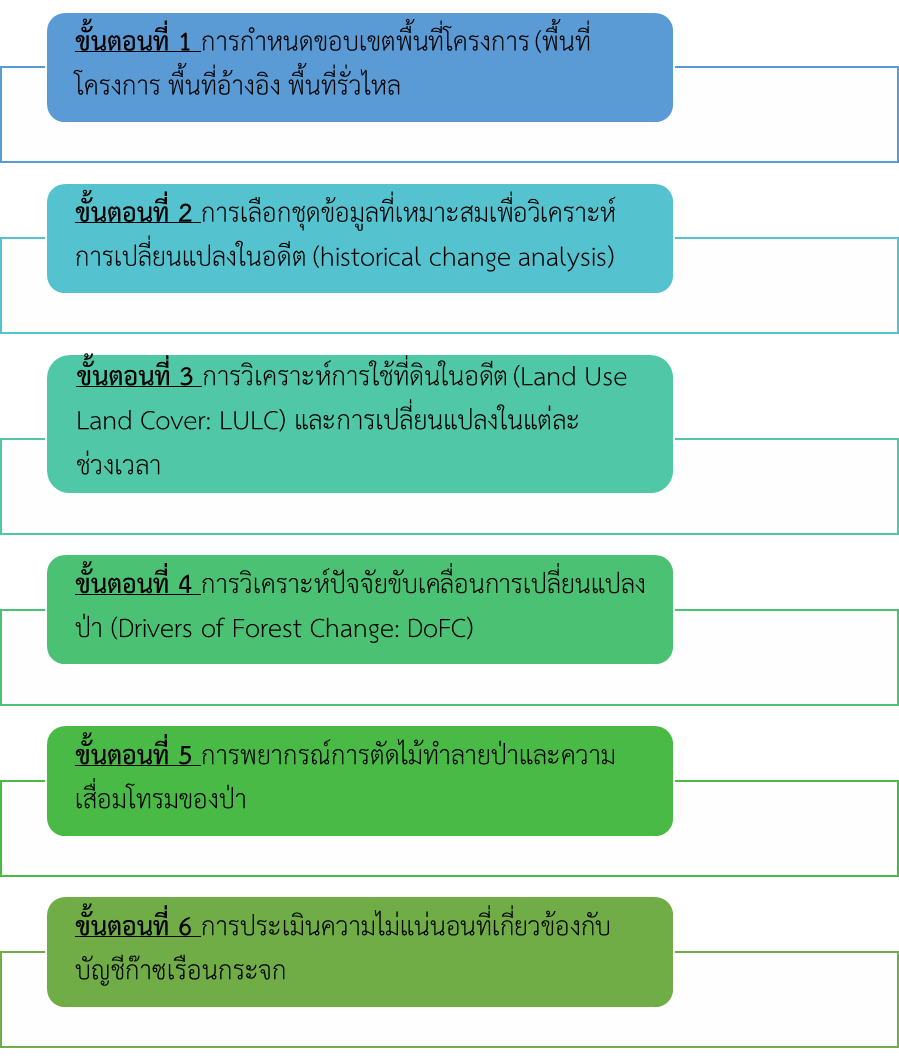 ภาพที่ 1 ขั้นตอนการพิจารณากรณีฐานและการปล่อยก๊าซเรือนกระจก4. การกำหนดชั้นภูมิ (Stratification)หากพื้นที่ดำเนินโครงการมีลักษณะไม่สม่ำเสมอ (heterogeneous) จำเป็นต้องมีการจำแนกชั้นภูมิ (stratification) เพื่อให้การประเมินมวลชีวภาพมีความถูกต้องยิ่งขึ้น ดังนี้การกักเก็บก๊าซเรือนกระจกสุทธิของกรณีฐาน สามารถจำแนกชั้นภูมิตามสังคมพืช ประเภทของพืชพรรณและการปกคลุมเรือนยอด และ/หรือ ประเภทของการใช้ที่ดินการกักเก็บก๊าซเรือนกระจกสุทธิของกิจกรรมโครงการ การจำแนกชั้นภูมิสำหรับการคาดการณ์อยู่บนพื้นฐานของสังคมพืช ประเภทของพืชพรรณ การปกคลุมเรือนยอด การวางแผนการปลูกและจัดการ การวางแผนปรับปรุง ฟื้นฟู เป็นต้นการประมาณการณ์ภายหลังการดำเนินโครงการซึ่งขึ้นอยู่กับการดำเนินการได้จริงตามแผนการปลูกและจัดการ ในกรณีที่เกิดผลกระทบต่อโครงการจากภัยธรรมชาติหรือมนุษย์ เช่น ไฟป่า หรือ ปัจจัยอื่น ๆ เช่น ประเภทของดิน เป็นต้น ซึ่งทำให้แนวโน้มของมวลชีวภาพของโครงการมีการเปลี่ยนแปลง จำเป็นต้องมีการจำแนกชั้นภูมิใหม่ให้สอดคล้องกันการกำหนดชั้นภูมิ (stratification) สามารถดำเนินการตาม เครื่องมือคำนวณ T-VER-P-TOOL-01-08 การคำนวณจำนวนแปลงตัวอย่างที่เหมาะสมในการตรวจวัดปริมาณคาร์บอนสำหรับกิจกรรมโครงการป่าไม้ (Calculation of Appropriate Number of Sample Plots for Carbon Measurements in Forest Project Activities)5. การคำนวณการกักเก็บก๊าซเรือนกระจกสุทธิของกรณีฐาน (Baseline net GHG removals by sinks)5.1 การปล่อยก๊าซเรือนกระจกในกรณีฐาน (Baseline Emissions: BE)	การปล่อยก๊าซเรือนกระจกในกรณีฐาน หมายรวมถึงการปล่อยทั้งหมดที่เกิดขึ้นในพื้นที่โครงการในกรณีที่ไม่มีการดำเนินโครงการ ทั้งในส่วนของกิจกรรม REDD และ AR การหาปริมาณการปล่อยก๊าซเรือนกระจกในกรณีฐานดำเนินการตามขั้นตอนดังนี้5.1.1 การกำหนดพื้นที่โครงการ	กำหนดพื้นที่โครงการให้ชัดเจน โดยพื้นที่โครงการอาจตรงกับขอบเขตธรรมชาติและขอบเขตทางภูมิศาสตร์หรือขอบเขตการบริหาร เช่น เขตการจัดการป่าไม้ ขอบเขตพื้นที่ป่าชุมชน เป็นต้น ซึ่งจะง่ายต่อการจัดการพื้นที่โครงการ และหลีกเลี่ยงความซ้ำซ้อนของขอบเขต ซึ่งอนุญาตให้แบ่งพื้นที่โครงการได้ตามความเหมาะสม5.1.2 การกำหนดพื้นที่อ้างอิง	พื้นที่อ้างอิงต้องเป็นไปตามเงื่อนไขที่ระบุไว้ในข้อ 1.2.2 การเปลี่ยนแปลงการใช้ที่ดินภายในขอบเขตอ้างอิงจะได้รับการวิเคราะห์เพื่อกำหนดกรณีฐานของพื้นที่โครงการ ซึ่งจะต้องแสดงให้เห็นว่าปัจจัยขับเคลื่อนที่ก่อให้เกิดการเปลี่ยนแปลงพื้นที่ป่าไม้ภายในพื้นที่อ้างอิงนั้นยังทำงานอยู่ในพื้นที่โครงการด้วย และต้องใช้ขอบเขตอ้างอิงเดียวกันสำหรับกิจกรรม REDD เพื่อตรวจสอบกรณีฐานของกิจกรรม AR ในโครงการเดียวกัน5.1.3 การเลือกชุดข้อมูลสำหรับการวิเคราะห์การเปลี่ยนแปลงในอดีต	ผู้พัฒนาโครงการต้องเลือกชุดข้อมูลที่เหมาะสมสำหรับการวิเคราะห์การเปลี่ยนแปลงในอดีตในพื้นที่อ้างอิง ชุดข้อมูลที่เลือกจะต้องเป็นชุดของฤดูกาลเดียวกัน หรือชุดข้อมูลที่คาดว่าจะแตกต่างกันออกไปเพื่อรักษาความสม่ำเสมอ ชุดข้อมูลอ้างอิงต้องเป็นไปตามข้อกำหนดต่อไปนี้การวิเคราะห์การเปลี่ยนแปลงต้องไม่น้อยกว่า 10 ปี แต่ไม่เกิน 30 ปี ก่อนวันเริ่มโครงการ โดยย้อนหลังไม่เกิน พ.ศ. 2543 ซึ่งมีการปรับฐานวิธีการประเมินพื้นที่ป่าการวิเคราะห์การเปลี่ยนแปลงต้องมีอย่างน้อย 3 จุด เพื่อวิเคราะห์การเปลี่ยนแปลงการใช้ที่ดินในอดีตจุดเวลาต้องห่างกันอย่างน้อย 4 ปี ชุดข้อมูลอย่างน้อยหนึ่งชุดต้องอยู่ภายใน 2 ปีนับจากวันที่เริ่มต้นโครงการ	จะต้องเลือกช่วงเวลาเพื่อวิเคราะห์การเปลี่ยนแปลงหลังจากพิจารณาข้อมูลด้านนโยบาย กฎหมาย และแนวโน้มระดับท้องถิ่น ระดับจังหวัด และระดับชาติทั้งหมด ที่อาจส่งผลกระทบต่อการสะสมคาร์บอนของพื้นที่ป่าไม้	ในระหว่างการตรวจสอบ ผู้ประเมินภายนอกฯ ต้องใช้ความระมัดระวังเป็นพิเศษเพื่อประเมินว่าช่วงเวลาไม่ได้ขยายเกินจริงเพื่อพิจารณาการเปลี่ยนแปลงปริมาณคาร์บอนที่มากขึ้น สามารถทำได้โดยการวิเคราะห์การเปลี่ยนแปลงนโยบายโดยรายละเอียดและการประเมินผลกระทบที่ผู้พัฒนาโครงการต้องดำเนินการและนำเสนอต่อผู้ประเมินภายนอก5.1.4 การจำแนกประเภทการใช้ที่ดิน	ผู้พัฒนาโครงการต้องระบุและอธิบายประเภทการใช้ที่ดินที่มีอยู่ในพื้นที่อ้างอิง ณ วันที่เริ่มต้นโครงการ วิธีการสุ่มตัวอย่างและการจำแนกชั้นภูมิต้องเป็นไปตามวิธีการระดับภูมิภาค/ระดับชาติ หรือขั้นตอนที่สอดคล้องกับ The Intergovernmental Panel on Climate Change (IPCC) และแนวทางสากล การจำแนกชั้นภูมิต้องพิจารณาการจัดประเภทการใช้ที่ดินตามรูปแบบการจัดหมวดหมู่ระดับชาติ และควรพิจารณาตามที่ IPCC กำหนดไว้ 6 ประเภท ได้แก่ ป่าไม้ พื้นที่เพาะปลูก ทุ่งหญ้า พื้นที่ชุ่มน้ำ การตั้งถิ่นฐาน และที่ดินอื่น ๆ สำหรับระเบียบวิธีฯ นี้ไม่นับรวมพื้นที่ชุ่มน้ำ	พื้นที่ป่าไม้จะต้องมีการจำแนกชั้นภูมิเพิ่มเติมตามประเภทป่าไม้และความหนาแน่นของป่า ชั้นภูมิเหล่านี้อาจถูกแบ่งย่อยตามทางเลือกหรือเทคนิคการจำแนกเชิงพื้นที่ตามที่ผู้พัฒนาโครงการเห็นสมควร	ที่ดินที่ไม่ใช่ป่าอาจถูกแบ่งชั้นภูมิเพิ่มเติมในชั้นที่แตกต่างกัน พื้นที่เพาะปลูกอาจถูกจำแนกออกเป็นชั้นภูมิย่อย ๆ เนื่องจากเป็นไปได้ว่าระบบการปลูกพืช/พื้นที่เพาะปลูก และแนวทางปฏิบัติที่เกี่ยวข้องโดยตรงหรือโดยอ้อม ทำหน้าที่เป็นตัวขับเคลื่อนการทำลายป่าและความเสื่อมโทรมของป่า สิ่งนี้จะทำให้เกิดการสูญเสียคาร์บอนของป่าไม้ในแต่ละชั้นภูมิดังกล่าวในช่วงการเปลี่ยนผ่านของพื้นที่ป่า อย่างไรก็ตาม การจัดประเภทดังกล่าวไม่ถือเป็นข้อบังคับ	คำอธิบายของประเภทการใช้ที่ดินต้องมีเกณฑ์อ้างอิง เกณฑ์ดังกล่าวอาจรวมถึงข้อมูลประเภทต่าง ๆ เช่น ระดับความสูงจากระดับน้ำทะเลปานกลาง ทิศด้านลาด ประเภทของดิน ระยะทางถึงถนนและหมู่บ้าน และหมวดการจัดการป่าไม้ เป็นต้น5.1.5 การวิเคราะห์และเทคนิคเชิงพื้นที่	แผนที่การจัดประเภทเชิงพื้นที่ขั้นสุดท้ายต้องมีประเภทการใช้ที่ดินที่กำหนดโดย IPCC อย่างน้อยหกชั้น เพื่อวัดปริมาณการทำลายป่า ในกรณีของประเภทป่าที่แตกต่างกันในพื้นที่อ้างอิง แผนที่ต้องแสดงประเภทป่าที่สำคัญที่มีอยู่ในภูมิทัศน์ด้วย ผู้พัฒนาโครงการอาจใช้เขตป่าไม้/เขตที่ไม่ใช่ป่าในการบริหารที่มีอยู่แล้วของส่วนงานที่เกี่ยวข้อง หรือการศึกษาพลวัตการใช้ที่ดินภายในหรือรอบ ๆ ภูมิประเทศเพื่อปรับปรุงความถูกต้องของการจำแนกประเภทการใช้ที่ดิน ซึ่งไม่จำเป็นต้องจำแนกประเภทเพิ่มเติมโดยผู้พัฒนาโครงการ	(1) แบบจำลองดัชนีพืชพรรณ (Vegetation Index Model)	แบบจำลองดัชนีพืชพรรณต้องอิงจากการแปลภาพถ่ายดาวเทียม โดยจัดทำเป็นแผนที่แสดงประเภทการใช้ที่ดินหรือความหนาแน่นของเรือนยอดที่แบ่งตามประเภทป่า ผู้พัฒนาโครงการอาจใช้ชั้นภูมิตามชนิดของป่าหรือความหนาแน่นหรือทั้งสองอย่างร่วมกัน ในการประเมินความเสื่อมโทรมของป่าไม้ ต้องมีการพัฒนารูปแบบการเปลี่ยนแปลง ระหว่างการเปลี่ยนแปลงในพื้นที่ตามประเภทการใช้ที่ดิน/ความหนาแน่นในป่าแต่ละประเภท 	พื้นฐานของการบังคับใช้ของการทำแผนที่คือการใช้ข้อมูลจากดาวเทียมร่วมกับการสำรวจภาคสนาม วิธีการสุ่มตัวอย่างที่ยอมรับในระดับประเทศในงานด้านป่าไม้อาจถูกนำมาใช้ในกระบวนการนี้ สำหรับการกำหนดจำนวนแปลงตัวอย่างสามารถดำเนินการตาม เครื่องมือคำนวณ T-VER-P-TOOL-01-08 การคำนวณจำนวนแปลงตัวอย่างที่เหมาะสมในการตรวจวัดปริมาณคาร์บอนสำหรับกิจกรรมโครงการป่าไม้ (Calculation of Appropriate Number of Sample Plots for Carbon Measurements in Forest Project Activities)	(2) การวิเคราะห์การเปลี่ยนแปลงการใช้ที่ดิน	การสำรวจระยะไกลจะเป็นเครื่องมือในการวิเคราะห์การเปลี่ยนแปลงการใช้ที่ดินในอดีตในพื้นที่อ้างอิงเพื่อประเมินกรณีฐานและหาอัตราการทำลายป่าและความเสื่อมโทรมของป่า การวิเคราะห์ข้อมูลการสำรวจระยะไกลจะให้ข้อมูลการเปลี่ยนแปลงในอดีตและสถานะปัจจุบันของการเปลี่ยนแปลงการใช้ที่ดินภายในขอบเขตอ้างอิง	(3) การประเมินความแม่นยำของแผนที่การเปลี่ยนแปลงการใช้ที่ดิน	ความแม่นยำในการรายงานและการตรวจสอบผลลัพธ์เป็นองค์ประกอบสำคัญของระบบการตรวจสอบ อาจมีการวัดความแม่นยำตามคำแนะนำใน Section 5 of IPCC Good Practice Guidance 2003, Chapter 3A.2.4 of IPPC 2006 Guidelines for AFOLU และฉบับล่าสุดของ GOFC-GOLD Sourcebook ที่เกี่ยวกับการติดตามและการรายงานการปล่อยก๊าซเรือนกระจกจากมนุษย์	ต้องใช้แผนที่ดาวเทียมที่ไม่มีการปกคลุมของเมฆ (หากมี) อย่างไรก็ตามอาจใช้หลายภาพในปีเดียวกันเพื่อลดผลกระทบสะสมการปกคลุมของเมฆสำหรับจุดเวลาทั้งหมดให้ ≤ ร้อยละ 10 ของพื้นที่อ้างอิง เช่น ใน t1, t2 และ t3 ร้อยละการปกคลุมของเมฆคือ x, y และ z โดยที่ x+y+z ≤10 ซึ่งต้องลบพื้นที่ปกคลุมของเมฆและเงาของเมฆออกจากการคำนวณกรณีฐาน 	จากข้อมูลข้างต้น ความแม่นยำของการจำแนกชั้นภูมิระดับที่ 1 จะต้องถูกประมาณการตามชั้นการใช้ที่ดินหรือประเภทป่า โดยต้องเลือกจุดตรวจสอบอย่างน้อย 25 จุดสำหรับแต่ละชั้น ความแม่นยำขั้นต่ำต้องเท่ากับร้อยละ 85 ความแม่นยำในการจำแนกชั้นภูมิระดับที่ 2 หรือหมวดหมู่ย่อยของชั้นภูมิที่ได้จากการจำแนกในระดับที่ 1 ในแผนที่การใช้ที่ดินและการเปลี่ยนแปลงการปกคลุม จะต้องเท่ากับร้อยละ 80 ในกรณีที่ความแม่นยำของการจำแนกต่ำกว่าร้อยละ 80 ผู้พัฒนาโครงการควรพิจารณาการรวมชั้นภูมิการใช้ที่ดินนั้น เช่น การจำแนกชั้นภูมิของป่าชุมชนระดับที่ 1 อ้างอิงตามประเภทป่าโดยใช้ภาคถ่ายดาวเทียม จะต้องมีจุดตรวจสอบภาคสนามอย่างน้อย 25 จุด เพื่อตรวจสอบความถูกต้องของประเภทป่าที่ได้นั้น และจะต้องมีความแม่นยำอย่างน้อยร้อยละ 85 ต่อมาในระดับที่ 2 มีการจำแนกชั้นภูมิย่อยในแต่ละประเภทป่าตามระดับความหนาแน่นการปกคลุมของเรือนยอด ซึ่งจะต้องมีการตรวจสอบความถูกต้อง และมีความแม่นยำอย่างน้อยร้อยละ 80 เป็นต้น	ในการประเมินความถูกต้องของการทำแผนที่ความเสื่อมโทรมของป่า จะต้องตรวจสอบผลลัพธ์ของแบบจำลองร่วมกับการสำรวจภาคสนาม ความสัมพันธ์ของแบบจำลองและการสำรวจภาคสนามต้องได้รับการวิเคราะห์การถดถอยเชิงเส้นหรือเทคนิคอื่นที่เหมาะสมทางสถิติ โดยมีเหตุผลที่เหมาะสมและค่าสัมประสิทธิ์สหสัมพันธ์ (Correlation coefficient) ต่ำสุดที่ 0.7	สำหรับการตรวจสอบความถูกต้องของข้อมูลในอดีต ต้องใช้แผนที่ความละเอียดสูง ในกรณีที่ไม่มีแผนที่ความละเอียดสูง ความถูกต้องอาจได้รับการประเมินโดยการสำรวจรูปแบบอื่น เช่น การสนทนากลุ่ม การสัมภาษณ์ผู้เชี่ยวชาญ การสัมภาษณ์บุคคล และงานวิจัยที่ตีพิมพ์ในอดีต 5.1.6 การประเมินอัตราการเปลี่ยนแปลงรายปีของพื้นที่ป่า (Annual Rate Conversion: ARC) ระยะการเปลี่ยนผ่านของพื้นที่ป่าไม้แสดงดังภาพที่ 2 ดังนี้	1) ป่าที่ไม่ถูกรบกวน (undisturbed forest) ป่าที่ไม่สามารถเข้าถึงได้ เนื่องจากมีโครงสร้างพื้นฐานที่ไม่ดีและการเข้าถึงตลาดเป็นไปได้ยาก	2) การทำลายป่าระยะเริ่มต้น (forest frontier) ปัจจัยขับเคลื่อนการเปลี่ยนแปลงพื้นที่ป่าเริ่มเกิดขึ้นและการทำลายป่าเริ่มต้นในระดับสูง ซึ่งอาจเกิดจากการขยายโครงสร้างพื้นฐานและการเข้าถึงพื้นที่ที่ง่ายขึ้น นอกจากนี้ มักพบแรงกดดันทางเศรษฐกิจสังคมและการเมืองเพื่อนำไปสู่การลดอัตราการทำลายป่าที่กำลังเกิดขึ้น	3) ความเสื่อมโทรมของป่า (forest mosaic)	4) การรักษาเสถียรภาพซึ่งนำไปสู่การฟื้นฟูพื้นที่ป่าโดยธรรมชาติหรือโดยมนุษย์ (natural and/or assisted forest cover growth) วงจรการรักษาเสถียรภาพส่วนใหญ่เกิดจากการสูญเสียพื้นที่ป่า การขาดแคลนบริการของระบบนิเวศ การพัฒนาทางเศรษฐกิจ และการเปลี่ยนแปลงนโยบาย/ระเบียบข้อบังคับ ซึ่งเป็นแรงกระตุ้นให้เกิดการอนุรักษ์และการจัดการป่าไม้ที่ดีขึ้น ซึ่งข้อมูลอ้างอิงอาจอยู่ในช่วงใดช่วงหนึ่งของระยะเปลี่ยนผ่านของพื้นที่ป่าไม้นี้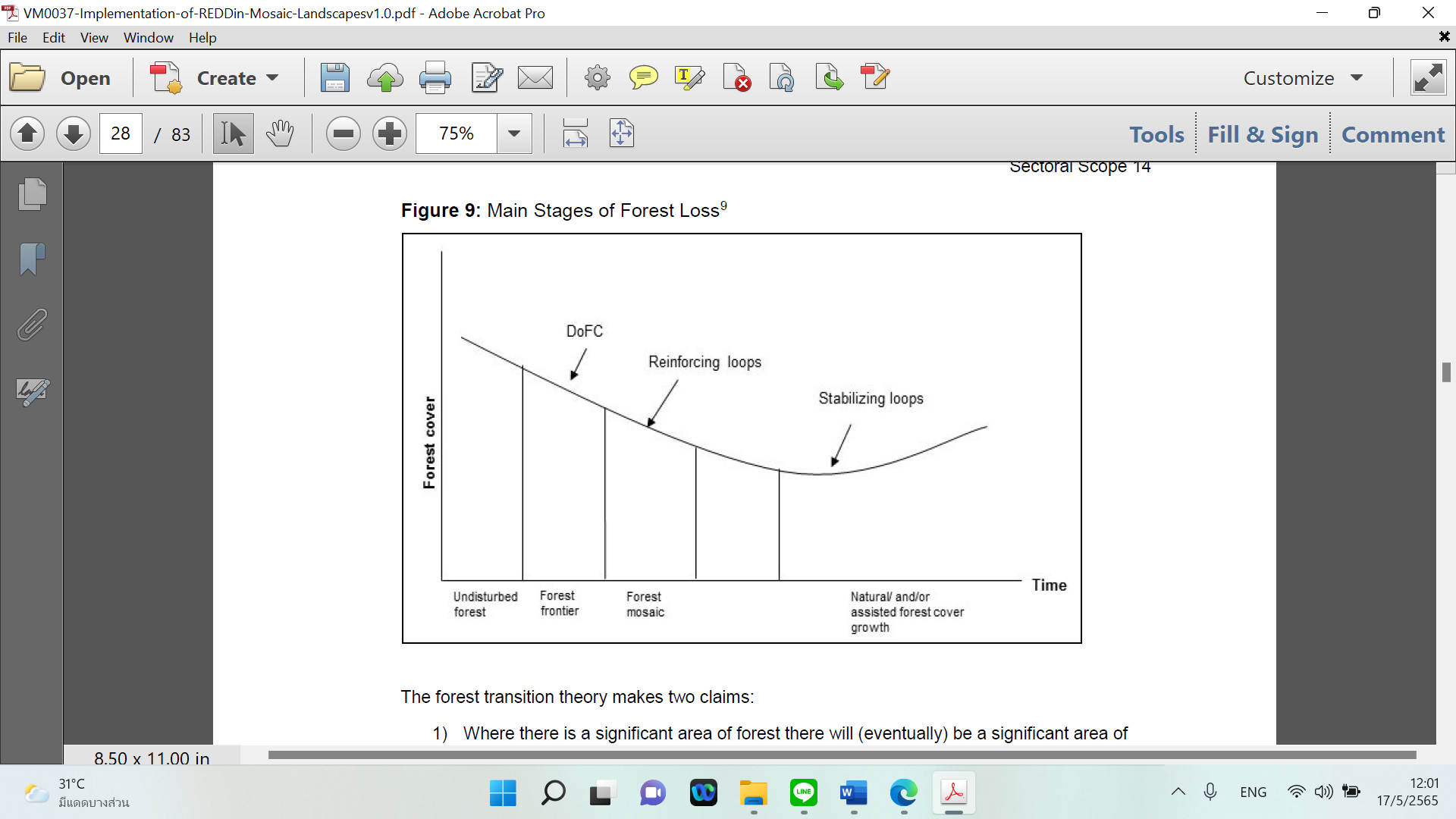 ภาพที่ 2 ระยะเปลี่ยนผ่านของพื้นที่ป่าไม้ ซึ่งข้อมูลอ้างอิงอาจอยู่ในช่วงใดช่วงหนึ่งของระยะเปลี่ยนผ่านของพื้นที่ป่าไม้นี้	โครงการจะต้องประมาณการการเปลี่ยนแปลงของพื้นที่ป่าไม้เฉลี่ยต่อปีจากป่าชั้นภูมิหนึ่งไปอีกชั้นภูมิหนึ่งสำหรับช่วงเวลาอ้างอิงทางประวัติศาสตร์ ช่วงเวลาอ้างอิงในอดีตอาจแบ่งออกเป็นสองช่วงเวลาหรือมากกว่านั้นตามความเหมาะสม การคำนวณการเปลี่ยนแปลงพื้นที่ป่ารายปี มีข้อกำหนด คือการวิเคราะห์การเปลี่ยนแปลงต้องไม่น้อยกว่า 10 ปี แต่ไม่เกิน 30 ปี ก่อนวันเริ่มโครงการ โดยย้อนหลังไม่เกิน พ.ศ. 2543 ซึ่งมีการปรับฐานวิธีการประเมินพื้นที่ป่าการวิเคราะห์การเปลี่ยนแปลงต้องมีอย่างน้อย 3 จุด เพื่อวิเคราะห์การเปลี่ยนแปลงการใช้ที่ดินในอดีตจุดเวลาต้องห่างกันอย่างน้อย 4 ปี ชุดข้อมูลอย่างน้อยหนึ่งชุดต้องอยู่ภายใน 2 ปีนับจากวันที่เริ่มต้นโครงการ การเปลี่ยนแปลงของป่าจากชั้นภูมิหนึ่งไปชั้นภูมิอื่นจะประเมินผ่านการทำแผนที่ทั้งพื้นที่ที่เป็นป่าและพื้นที่ที่ไม่เป็นป่าในพื้นที่โครงการ การคำนวณอัตราการเปลี่ยนแปลงรายปีนี้ดำเนินการดังสมการเมื่อ				= 	ค่าเฉลี่ยการเปลี่ยนแปลงรายปีของพื้นที่ป่าจากชั้นภูมิที่ 1 เป็นชั้นภูมิที่ 2 ณ ช่วงเวลา t1  ถึง t2 (ไร่)		=	พื้นที่ป่าในชั้นภูมิที่ 1 ณ เวลา t1 ที่มีการเปลี่ยนแปลงเป็นป่าในชั้นภูมิที่ 2 ณ เวลา t2 (ไร่)t1			=	ปีอ้างอิง ณ จุดเวลาที่ 1t2			=	ปีอ้างอิง ณ จุดเวลาที่ 2	จากค่าเฉลี่ยการเปลี่ยนแปลงรายปีของพื้นที่ป่าจากชั้นภูมิที่ 1 เป็นชั้นภูมิที่ 2 นี้ คำนวณเป็นอัตราการเปลี่ยนรายปีของพื้นที่ป่า ได้ดังสมการเมื่อ					=	อัตราการเปลี่ยนแปลงรายปีของพื้นที่ป่าจากชั้นภูมิที่ 1 เป็นชั้นภูมิที่ 2 ณ ช่วงเวลา t1  ถึง t2 (%)		= 	ค่าเฉลี่ยการเปลี่ยนแปลงรายปีของพื้นที่ป่าจากชั้นภูมิที่ 1 เป็นชั้นภูมิที่ 2 ณ ช่วงเวลา t1  ถึง t2 (ไร่)			=	พื้นที่ป่าในชั้นภูมิที่ 1 ณ เวลา t1 (ไร่)ในกรณีที่มีการพิจารณาจุดเวลาในอดีตมากกว่าสี่จุด อัตราการเปลี่ยนแปลงจากชั้นป่าหนึ่งไปอีกชั้นหนึ่งอาจพัฒนาโดยใช้สมการถดถอย ในกรณีของสามจุดเวลา อัตราเฉลี่ยของการเปลี่ยนแปลงอาจนำมาพิจารณาเพื่อประมาณอัตราการเปลี่ยนแปลงโดยรวมของป่าไม้จากชั้นหนึ่งไปอีกชั้นหนึ่งตลอดระยะเวลาอ้างอิงในอดีต สำหรับการประมาณค่าการปล่อยก๊าซเรือนกระจกกรณีฐาน จะต้องประมาณอัตราการเปลี่ยนแปลงของชั้นหนึ่งไปอีกชั้นหนึ่งสำหรับช่วงเวลาอ้างอิงทางประวัติศาสตร์ทั้งหมดอัตราการเปลี่ยนรายปีของพื้นที่ป่าจากพื้นที่อ้างอิงนี้จะนำใช้ในพื้นที่โครงการด้วย หากพบว่าในช่วงเวลาดำเนินโครงการพื้นที่ป่าไม่มีการเปลี่ยนแปลง ให้ดำเนินการดังนี้1) ไม่นับการปล่อยก๊าซเรือนกระจกในกรณีฐานในชั้นภูมิที่พบว่ามีการเปลี่ยนแปลงสู่พื้นที่ป่าที่มีสภาพสมบูรณ์แล้ว2) การใช้ปัจจัยส่วนลดเพื่อกระจายการค่าการปล่อยก๊าซเรือนกระจกในกรณีฐานโดยประมาณอย่างสม่ำเสมอตลอดระยะเวลาการให้เครดิตโครงการ ดังสมการเมื่อ					=	ปัจจัยส่วนลดการเปลี่ยนแปลงของพื้นที่		= 	ระยะเวลาการเปลี่ยนแปลงของชั้นภูมิที่ i สู่ชั้นภูมิอื่น (ปี)	=	ระยะเวลาคิดเครดิตโครงการ  (ปี)5.1.7 การวิเคราะห์ปัจจัยขับเคลื่อนของการเปลี่ยนแปลงพื้นที่ป่าไม้ (Drivers of Forest Change: DoFC)	ผู้พัฒนาโครงการต้องวิเคราะห์ปัจจัยขับเคลื่อนของการเปลี่ยนแปลงพื้นที่ป่าไม้โดยระบุถึงประเด็นดังนี้ปัจจัยขับเคลื่อนของการเปลี่ยนแปลงพื้นที่ป่าไม้ในระดับประเทศ (หากมี)หากไม่พบปัจจัยขับเคลื่อนของการเปลี่ยนแปลงพื้นที่ป่าไม้ในระดับประเทศ ผู้พัฒนาโครงการจะต้องวิเคราะห์โดยอ้างอิงบรรทัดฐานที่เป็นที่ยอมรับในระดับสากล เช่น แนวคิดของ David Kaimowitz and Arild Angelsen (1998) ซึ่งใช้ปัจจัยแบบง่าย 5 ประการ ดังนี้ขนาดและตำแหน่งของการทำลายป่า: ประเมินโดยการวิเคราะห์ remote sensing และการสำรวจภาคสนามผู้มีส่วนได้เสียที่ทำให้เกิดความเสื่อมโทรมของป่า: วิเคราะห์ถึงบุคคล/ชุมชน/บริษัท ที่เกี่ยวข้องในภูมิภาคที่ก่อให้เกิดการเปลี่ยนแปลงของป่าไม้ ปัจจัย/ตัวแปร ที่ขับเคลื่อนการเปลี่ยนแปลงพื้นที่ป่าไม้: กำหนดปัจจัยและตัวแปรที่ส่งผลให้เกิดกิจกรรมการเปลี่ยนแปลงป่าที่ดำเนินการโดยผู้มีส่วนได้เสียกลุ่มต่าง ๆ เช่น ความต้องการใช้พื้นที่ทำการเกษตรเชิงเดี่ยว การหาของป่าโดยชุมชน เป็นต้น ซึ่งอาจรวมถึงปัจจัยที่กล่าวถึงด้านล่างหรืออื่น ๆ การจัดสรรที่ดิน (land allocation)การจัดสรรแรงงานและการย้ายถิ่น (labor allocation and migration)การจัดสรรทุน (capital allocation)การบริโภค (consumption)เทคโนโลยีและการจัดการอื่น ๆ (other technological and management decisions)ปัจจัยสนับสนุนที่ทำให้เกิดการเปลี่ยนแปลงพื้นที่ป่าไม้: ปัจจัยเหล่านี้ส่งผลโดยตรงต่อการตัดสินใจของผู้มีส่วนได้เสียที่ทำให้เกิดความเสื่อมโทรมของป่า เช่น ค่าแรง ต้นทุนของปัจจัยอื่น ๆ การเข้าถึงพื้นที่ เทคโนโลยีและข้อมูลที่เกี่ยวข้อง ความเสี่ยง ระบบการปกครองทรัพย์สิน ข้อจำกัดของรัฐบาล ปัจจัยด้านสิ่งแวดล้อม (กายภาพ) เป็นต้นตัวแปรระดับมหภาคและนโยบาย: ตัวแปรนี้จะไม่ส่งผลกระทบต่อผู้มีส่วนได้เสียที่ทำให้เกิดความเสื่อมโทรมของป่าโดยตรง แต่ส่งผลกระทบต่อการเปลี่ยนแปลงของพื้นที่ป่าในภาพรวม เช่น การเติบโตของประชากร อัตราส่วนการพึ่งพาป่า นโยบายของรัฐบาล ภาษีศุลกากร อัตราภาษี อัตราแลกเปลี่ยนระหว่างประเทศ เป็นต้นการประมาณพื้นที่ที่ได้รับผลกระทบจากปัจจัยขับเคลื่อนเหล่านี้มักจะประเมินโดยใช้เทคโนโลยีการสำรวจระยะไกล (remote sensing) ควบคู่กับการสำรวจภาคสนาม โดยการอ้างอิงข้อมูลการสำรวจจากสถิติป่าไม้ของประเทศ (tier 2) และข้อมูลการสำรวจระดับโครงการ (tier 3) ซึ่งในการดำเนินโครงการ REDD ไม่ได้พิจารณาเฉพาะปัจจัยที่เกี่ยวข้องกับคาร์บอนเท่านั้น ยังต้องคำนึงถึงมิติทางสังคม สิ่งแวดล้อม และเศรษฐกิจด้วย ซึ่งมีแนวทางการประเมินดังตารางที่ 7 โดยเครื่องมือแต่ละประเภทมีประสิทธิภาพในการได้มาซึ่งข้อมูลแตกต่างกัน (ตารางที่ 8) เพราะฉะนั้นจำเป็นที่ผู้พัฒนาโครงการจะต้องเลือกใช้เครื่องมือให้เหมาะสมกับบริบทของโครงการตารางที่ 7 แนวทางการประเมินผลกระทบทางเศรษฐกิจและสังคมของโครงการ REDDตารางที่ 8 ประสิทธิผลของเครื่องมือประเมินผลกระทบทางเศรษฐกิจและสังคมเพื่อวิเคราะห์ปัจจัยขับเคลื่อนของการเปลี่ยนแปลงพื้นที่ป่าไม้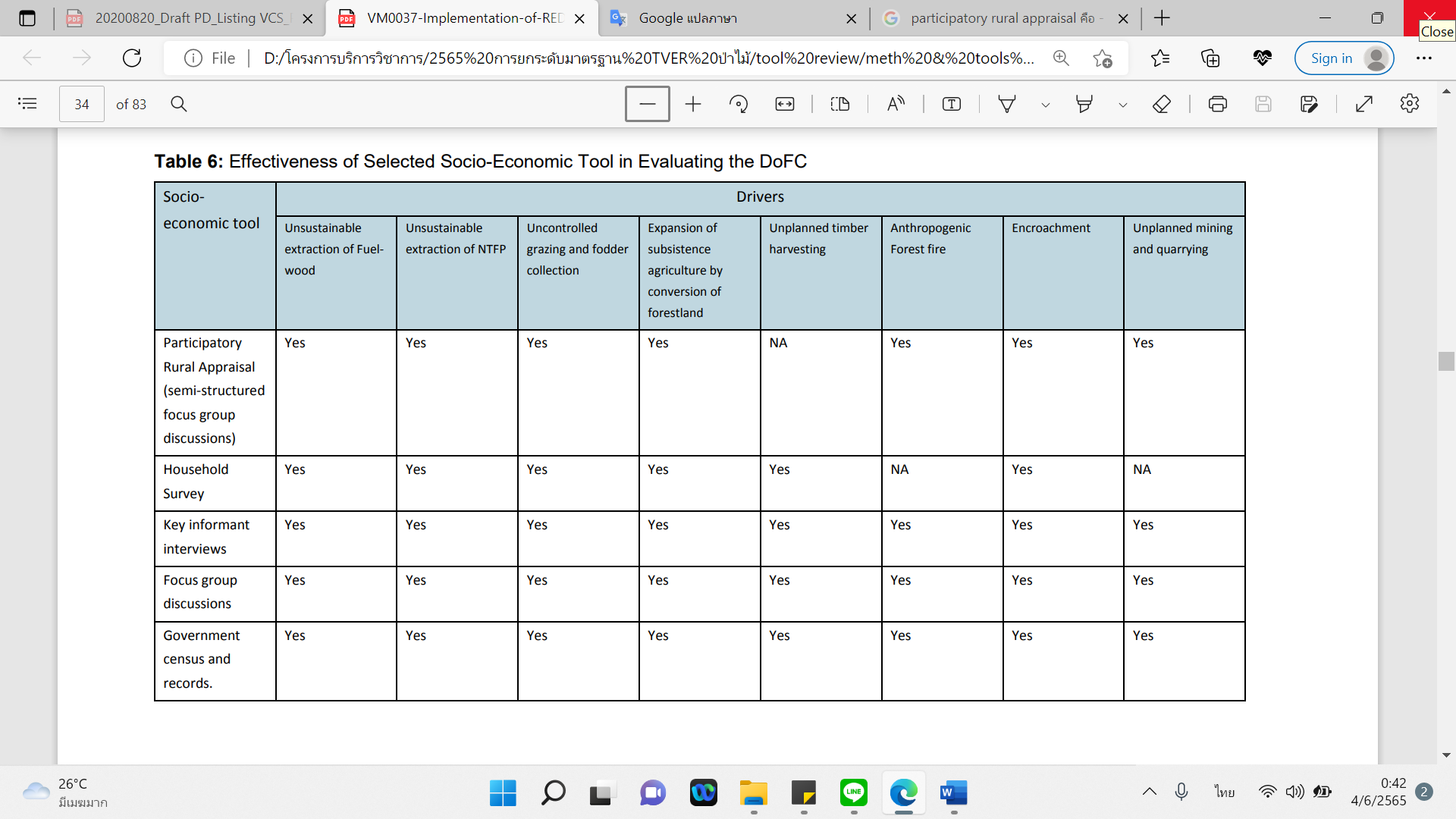 	ระเบียบวิธีฯ นี้อนุญาตให้ใช้วิธีการประเมินได้หลายวิธีขึ้นอยู่กับความเหมาะสมกับข้อมูล เช่น 
1) แบบสอบถาม 2) รายการตรวจสอบ (checklist) 3) บันทึกการสัมภาษณ์และการอภิปราย 4) การสัมภาษณ์และสนทนาด้วยการบันทึกภาพและเสียง 5) บันทึกจากการสังเกต 6) บันทึกการสำรวจและการศึกษาก่อนหน้านี้ หรืออื่น ๆ 	ความถี่ในการประเมิน กำหนดให้ต้องมีการประเมินอย่างน้อยหนึ่งครั้งก่อนการอัพเดทข้อมูลกรณีฐานทุกครั้ง	การสุ่มตัวอย่างใด ๆ จะต้องอ้างอิงวิธีการทางสถิติหรือมาตรฐานที่เป็นที่ยอมรับ และการเป็นตัวแทนที่ดีของประชากรที่จะศึกษาข้อมูลที่เกี่ยวกับปัจจัยขับเคลื่อนของการเปลี่ยนแปลงพื้นที่ป่าไม้ข้างต้นส่งผลต่อปริมาณคาร์บอนสะสมในพื้นที่ป่า ซึ่งจะต้องนำมาคำนวณเพื่อใช้ประเมินการเปลี่ยนแปลงการกักเก็บคาร์บอนในเชิงพื้นที่5.2 การคำนวณการกักเก็บก๊าซเรือนกระจกสุทธิของกรณีฐาน (Baseline net GHG removals by sinks) 	การกักเก็บก๊าซเรือนกระจกสุทธิของกรณีฐานจะพิจารณาการเปลี่ยนแปลงการกักเก็บคาร์บอนหรือการสูญเสียคาร์บอนจากความเสื่อมโทรมของป่า และการเปลี่ยนแปลงการกักเก็บก๊าซเรือนกระจกสุทธิของกิจกรรม AR ในกรณีฐาน ดังนี้5.2.1 REDDการทำลายป่าเป็นการเปลี่ยนพื้นที่ป่าไปสู่การใช้ที่ดินอื่น การเปลี่ยนแปลงปริมาณคาร์บอนในพื้นที่ป่าได้มาจากการประยุกต์ใช้ระบบสารสนเทศภูมิศาสตร์ และการตรวจสอบภาคสนามจะเป็นการประเมินปริมาณคาร์บอนของแต่ละชั้นภูมิผ่านการเก็บข้อมูลในแปลงตัวอย่าง เพื่อประเมินคาร์บอนทั้งพื้นที่เมื่อการเปลี่ยนแปลงปริมาณคาร์บอนเนื่องจากการความเสื่อมโทรมของป่าจะขึ้นอยู่กับการลดขนาดของพื้นที่โดยใช้เทคโนโลยีการสำรวจและวิเคราะห์ เช่น ดาวเทียม (เช่น SAR) หรือ ระบบตรวจจับแสงและวัดระยะ (Light Detection And Ranging System:  LIDAR) หากไม่มีเทคโนโลยีดังกล่าว ป่าแต่ละประเภทจะต้องจำแนกตามการปกคลุมของเรือนยอด โดยต้องกำหนดอย่างน้อย 4 ชั้นภูมิตามแนวทางการประเมินของประเทศ ในกรณีที่ไม่มีแนวทางระดับประเทศใด ๆ หรือมีแนวทางอื่นที่เหมาะสมสำหรับการวิเคราะห์มากกว่า จะต้องแบ่งชั้นความหนาแน่นของเรือนยอดให้แยกออกจากกันอย่างน้อย ร้อยละ 10 และต้องประมาณปริมาณคาร์บอนที่เปลี่ยนแปลงไป	ในการคำนวณนี้ต้องให้รายละเอียดเกี่ยวกับการเปลี่ยนแปลงคาร์บอนในพื้นที่ป่าอันเนื่องมาจากความเสื่อมโทรมของป่า จึงมีการพัฒนาเมทริกซ์ปัจจัยการปลดปล่อยก๊าซเรือนกระจกที่เกี่ยวกับการทำลายป่าที่จะทำให้พื้นที่ป่าเปลี่ยนแปลงเป็นพื้นที่ที่ไม่ใช่ป่าได้ ดังสมการเมื่อ				=	การเปลี่ยนแปลงการกักเก็บคาร์บอนของพื้นที่ป่าจากชั้นภูมิที่ 1ไปสู่ชั้นภูมิที่ 2 (ตันคาร์บอนต่อไร่) ในช่วงเวลา t2-t1			= 	ปริมาณคาร์บอนในชั้นภูมิที่ 1 (ตันคาร์บอนต่อไร่) ณ เวลา t1			= 	ปริมาณคาร์บอนในชั้นภูมิที่ 2 (ตันคาร์บอนต่อไร่) ณ เวลา t2	การเปลี่ยนแปลงการกักเก็บคาร์บอนหรือการสูญเสียคาร์บอนจากความเสื่อมโทรมของป่าในพื้นที่โครงการกรณีฐานสำหรับแต่ละชั้นภูมิคำนวณดังสมการ	เมื่อ	การเปลี่ยนแปลงการกักเก็บคาร์บอนหรือค่าการปล่อยก๊าซเรือนกระจกในกรณีฐานทั้งหมดคำนวณโดยใช้สมการด้านล่าง	เมื่อ5.2.1 AR	การคำนวณการกักเก็บก๊าซเรือนกระจกสุทธิของกรณีฐานกิจกรรม AR อ้างอิงตาม T-VER-P-METH-13-01 ระเบียบวิธีลดก๊าซเรือนกระจกภาคสมัครใจ สำหรับกิจกรรมการปลูกป่า (ยกเว้นพื้นที่ชุ่มน้ำ) (Afforestation /Reforestation of Lands Except Wetlands) สามารถคำนวณได้ดังนี้เมื่อทั้งนี้ ปริมาณการกักเก็บคาร์บอนของกรณีฐาน และ/หรือ ปริมาณการเปลี่ยนแปลงการกักเก็บก๊าซเรือนกระจกสุทธิของกรณีฐานในปีใด ๆ อาจกำหนดให้มีค่าเป็นศูนย์ หากเป็นไปตามเงื่อนไขที่กำหนดไว้ในเครื่องมือคำนวณปริมาณการเปลี่ยนแปลงการกักเก็บก๊าซเรือนกระจกของแหล่งสะสมคาร์บอนที่เกี่ยวข้อง6. การคำนวณการปล่อยและกักเก็บก๊าซเรือนกระจกสุทธิจากกิจกรรมโครงการ (Actual net GHG emission and removals by sinks)การคำนวณการปล่อยและกักเก็บก๊าซเรือนกระจกสุทธิจากกิจกรรมโครงการ จากการกักเก็บก๊าซเรือนกระจกจากการเปลี่ยนแปลงการกักเก็บคาร์บอนของกิจกรรมโครงการจากแหล่งสะสมคาร์บอนที่เลือก และปริมาณการปล่อยก๊าซเรือนกระจกที่เพิ่มขึ้นจากกิจกรรมโครงการ สามารถคำนวณการกักเก็บก๊าซเรือนกระจกสุทธิจากกิจกรรมโครงการ ได้ดังนี้6.1 การคำนวณปริมาณการเปลี่ยนแปลงการกักเก็บคาร์บอนของกิจกรรมโครงการการคำนวณปริมาณการเปลี่ยนแปลงการกักเก็บคาร์บอนของกิจกรรม AR จากแหล่งสะสมคาร์บอนที่เลือกในปีใด ๆ ที่ดำเนินการติดตามผล อ้างอิงตาม T-VER-P-METH-13-01 ระเบียบวิธีลดก๊าซเรือนกระจกภาคสมัครใจ สำหรับกิจกรรมการปลูกป่า (ยกเว้นพื้นที่ชุ่มน้ำ) (Afforestation /Reforestation of Lands Except Wetlands) สามารถคำนวณได้ ดังนี้เมื่อ6.2 การคำนวณปริมาณการปล่อยก๊าซเรือนกระจกที่เพิ่มขึ้นจากกิจกรรมโครงการในการคำนวณปริมาณการปล่อยก๊าซเรือนกระจกที่เพิ่มขึ้นจากกิจกรรมโครงการ สำหรับพื้นที่ดำเนินกิจกรรม REDD และ AR คำนวณการปล่อยก๊าซเรือนกระจกชนิดอื่นที่ไม่ใช่ก๊าซคาร์บอนไดออกไซด์ (non-CO2 gases) จากการเผาชีวมวล เช่น การเตรียมหรือจัดการพื้นที่โดยการเผา การเกิดไฟไหม้ เป็นต้น และพื้นที่ดำเนินกิจกรรม AR คำนวณการปล่อยก๊าซเรือนกระจกจากการเผาไหม้เชื้อเพลิงฟอสซิลจากการใช้เครื่องจักรในกิจกรรมต่างๆ ในการปลูกและจัดการป่าปลูก เช่น การเตรียมหรือจัดการพื้นที่จากการใช้เครื่องจักร เป็นต้น  สำหรับโครงการขนาดเล็กไม่ต้องคำนวณการปล่อยก๊าซเรือนกระจกจากการใช้เชื้อเพลิงฟอสซิลจากกิจกรรมโครงการซึ่งโครงการไม่ต้องประเมินปริมาณการปล่อยก๊าซเรือนกระจกที่เพิ่มขึ้นจากกิจกรรมดังต่อไปนี้  จากการตัดฟันพืชล้มลุกและไม้พุ่มการใส่ปุ๋ย การย่อยสลายซากพืชและรากฝอย การสร้างถนนในพื้นที่โครงการ และการขนส่งจากกิจกรรมโครงการด้วยปริมาณการปล่อยก๊าซเรือนกระจกจากกิจกรรมดังกล่าว พิจารณาว่าไม่ส่งผลอย่างมีนัยสำคัญต่อปริมาณก๊าซเรือนกระจกที่ถูกกักเก็บจากกิจกรรมโครงการ และกำหนดให้ปริมาณการปล่อยก๊าซเรือนกระจกจากกิจกรรมดังกล่าวเป็นศูนย์การคำนวณปริมาณการปล่อยก๊าซเรือนกระจกที่เพิ่มขึ้นจากกิจกรรมโครงการคำนวณได้จากสมการเมื่อเมื่อการคำนวณการปล่อยก๊าซเรือนกระจกนอกขอบเขตโครงการ (Leakage Emission)เขตจัดการการรั่วไหล (Leakage Management Zones: LMZ)เขตจัดการการรั่วไหลมีการกล่าวถึงในหัวข้อ 1.2.3 ซึ่งต้องมีการประเมินดังนี้การประเมินการรั่วไหลเนื่องจากการแทนที่ของปัจจัยขับเคลื่อนการเปลี่ยนแปลงพื้นที่ป่าที่ไม่ได้วางแผนไว้ผู้พัฒนาโครงการต้องกำหนดเขตจัดการการรั่วไหล โดยใช้การสำรวจทางเศรษฐกิจและสังคม และภูมิปัญญาท้องถิ่นการประเมินจะต้องเลือกตัวแทนที่ดีและต้องมีการตรวจสอบอย่างละเอียดเพื่อจัดทำบัญชีการรั่วไหลชุมชนทั้งหมดซึ่งอยู่ในพื้นที่โครงการจะต้องได้รับการตรวจสอบเป็นระยะหรืออย่างน้อยหนึ่งครั้งในขณะที่ทำการทวนสอบโดยการสำรวจทางสังคมและเศรษฐกิจ เพื่อให้ทราบว่าข้อกำหนดปัจจุบันที่บรรลุผลด้วยความช่วยเหลือของกิจกรรมโครงการคืออะไร และข้อกำหนดที่เหลือที่ชุมชนต้องพึ่งพาพื้นที่ป่าอื่นมีอะไรบ้างการรั่วไหลของกิจกรรม (Activity Shifting Leakage)	การประยุกต์ใช้แนวทางการอนุรักษ์ในพื้นที่โครงการอาจนำไปสู่การเคลื่อนย้ายปัจจัยขับเคลื่อนของการเปลี่ยนแปลงพื้นที่ป่าไม้ที่ไม่พึงประสงค์และไม่ได้ตั้งใจนอกพื้นที่โครงการ ซึ่งนำไปสู่การปล่อยก๊าซเรือนกระจกอันเนื่องมาจากการทำลายป่าและความเสื่อมโทรมของป่าในพื้นที่เหล่านั้น ในกรณีที่การเปลี่ยนแปลงของกิจกรรมเพิ่มอัตราของปัจจัยขับเคลื่อนที่เกี่ยวข้อง การเปลี่ยนแปลงของปริมาณคาร์บอน/ความหนาแน่น และการปล่อยที่ไม่ใช่ก๊าซคาร์บอนไดออกไซค์จะต้องถูกประเมินและถือเป็นการรั่วไหล	ขนาดของการรั่วไหลของแต่ละกิจกรรมในโครงการอนุรักษ์ต่าง ๆ จะแตกต่างกัน เช่น หากพื้นที่ป่าใกล้เคียงเข้าถึงได้ง่ายและปัจจัยขับเคลื่อนของการเปลี่ยนแปลงพื้นที่ป่าเคลื่อนที่ได้ อาจเกิดการรั่วไหลจากการเปลี่ยนแปลงกิจกรรมขนาดใหญ่ ในกรณีที่พื้นที่ป่าไม่สามารถเข้าถึงได้ง่ายหรือปัจจัยขับเคลื่อนไม่สามารถเคลื่อนที่ได้ ความเสี่ยงของการรั่วไหลจะค่อนข้างต่ำ เป็นต้น กำหนดโดยใช้เครื่องมือในตารางที่ 9 ตารางที่ 9 แหล่งที่มาของการรั่วไหล7.3 การรั่วไหลของตลาด (Market Leakage)	การรั่วไหลของตลาดต้องถูกวัดออกมาในเชิงปริมาณ เนื่องจากการอนุรักษ์ภายในพื้นที่โครงการมีผลกระทบต่อห่วงโซ่อุปทานของผลิตภัณฑ์จากป่า และต้องได้รับการปรับปรุงทุก ๆ ครั้งที่มีการต่ออายุโครงการ พร้อมกับการประเมินกรณีฐานใหม่ ซึ่งส่งผลให้มีการเปลี่ยนการผลิตภัณฑ์จากป่าไปยังที่อื่นเพื่อตอบสนองความต้องการในห่วงโซ่ การคำนวณแสดงดังสมการเมื่อ	ปัจจัยส่วนลดการรั่วไหลประเมินโดยการเปรียบเทียบระหว่างอัตราส่วนของมวลชีวภาพที่จำหน่ายได้ต่อมวลชีวภาพรวมในพื้นที่โครงการ ณ ปีฐาน และอัตราส่วนของมวลชีวภาพที่จำหน่ายได้ต่อมวลชีวภาพทั้งหมดภายในพื้นที่ที่มีแนวโน้มว่าจะมีการตัดไม้ ซึ่งอาจใช้ปัจจัยส่วนลดต่อไปนี้สำหรับการรั่วไหลของตลาด1) มีมาตรการรองรับเพื่อลดปัจจัยขับเคลื่อนการเปลี่ยนแปลงพื้นที่ป่าให้เกิดน้อยที่สุดหรือไม่เกิดขึ้น กรณีนี้ใช้ปัจจัยส่วนลด เท่ากับ 02) มีมาตรการรองรับที่ลดการตัดไม้ เช่น การเลื่อนการชำระหนี้ เป็นต้น ซึ่งจะทำให้เกิดการตัดไม้ลดลงในระยะยาว กรณีนี้ใช้ปัจจัยส่วนลด เท่ากับ 0.13) ในกรณีทีมีมาตรการรองรับที่ลดระดับการตัดไม้อย่างถาวร อาจมีการใช้ปัจจัยส่วนลด 3 ระดับ ขึ้นอยู่กับความพร้อมของมวลชีวภาพ คือ ไม้ในเขตจัดการการรั่วไหลมีคุณภาพและความพร้อมใช้งานเทียบเท่ากับไม้ที่ขายได้ในพื้นที่โครงการ ปัจจัยส่วนลด 3 ระดับ ได้แก่	3.1) 	หากอัตราส่วนของมวลชีวภาพที่จำหน่ายได้ต่อมวลชีวภาพทั้งหมดในพื้นที่รั่วไหลสูงกว่าพื้นที่โครงการ มากกว่าร้อยละ 15 ปัจจัยส่วนลดเท่ากับ 0.2	3.2) 	หากอัตราส่วนของมวลชีวภาพที่จำหน่ายได้ต่อมวลชีวภาพทั้งหมดในพื้นที่รั่วไหลใกล้เคียงกับอัตราส่วนของพื้นที่โครงการ ± ร้อยละ15 ปัจจัยส่วนลดเท่ากับ 0.4	3.3) 	หากอัตราส่วนของมวลชีวภาพที่จำหน่ายได้ต่อมวลชีวภาพทั้งหมดในพื้นที่รั่วไหลต่ำกว่าพื้นที่โครงการ น้อยกว่าร้อยละ 15 ปัจจัยส่วนลดเท่ากับ 0.7	ปัจจัยการรั่วไหลถูกกำหนดโดยพิจารณาจากกิจกรรมโครงการที่อาจส่งผลให้การตัดไม้ของประเทศเพิ่มขึ้น ซึ่งเป็นผลมาจากการลดลงของอุปทานไม้ที่เกิดจากโครงการ การรั่วไหลของตลาดอาจถูกละเลยได้หากแสดงให้เห็นว่าไม่มีการรั่วไหลของผลกระทบต่อตลาดเกิดขึ้นภายในประเทศ เนื่องจากการรั่วไหลของตลาดและปริมาณไม้ที่ตัดได้ในแต่ละปีเพิ่มขึ้นเพียงเล็กน้อย คือการปล่อยก๊าซเรือนกระจกน้อยกว่าร้อยละ 5 ของปริมาณก๊าซเรือนกระจกทั้งหมดของโครงการ และไม่พบการลักลอบตัดไม้ในประเทศเจ้าของโครงการ	การรั่วไหลออกนอกประเทศไม่จำเป็นต้องนำมาพิจารณา7.4 การรั่วไหลที่เกิดจากการเปลี่ยนแปลงพื้นที่เกษตรจากกิจกรรม ARการคำนวณการปล่อยก๊าซเรือนกระจกนอกขอบเขตโครงการหากการดำเนินกิจกรรม AR ของโครงการก่อให้เกิดการบุกรุกพื้นที่ใหม่ เช่น การทำการเกษตร การตั้งถิ่นฐาน เป็นต้น จะต้องคำนวณปริมาณการปล่อยคาร์บอนจากการรั่วไหล ดังนี้7.5 การปล่อยก๊าซเรือนกระจกนอกขอบเขตโครงการ	การปล่อยก๊าซเรือนกระจกที่เกิดขึ้นนอกขอบเขตโครงการทั้งหมดสามารถคำนวณได้ดังสมการเมื่อ8. การคำนวณการกักเก็บก๊าซเรือนกระจกสุทธิที่ได้จากการดำเนินโครงการการกักเก็บก๊าซเรือนกระจกสุทธิที่ได้จากการดำเนินโครงการ คำนวณได้จากสมการเมื่อ	การกักเก็บก๊าซเรือนกระจกสุทธิที่ได้จากการดำเนินกิจกรรม AR คำนวณได้จากสมการเมื่อ9. การวิเคราะห์ความไม่แน่นอนของโครงการ (Uncertainty Analysis)	ผู้พัฒนาโครงการจะต้องแสดงการคำนวนความไม่แน่นอนสะสมสำหรับโครงการจากความไม่แน่นอนที่เกิดขึ้นจากการคำนวนค่าการปล่อยก๊าซเรือนกระจกและการเปลี่ยนแปลงของคาร์บอนในแหล่งสะสมทั้งจากกรณีฐานและจากการดำเนินโครงการ เพื่อให้เป็นไปตามกฎการอนุรักษ์ ระเบียบวิธีฯ นี้ได้กำหนดความไม่แน่นอนไว้ที่ 10% ระดับช่วงความเชื่อมั่น 90% โดยผู้พัฒนาโครงการสามารถประเมินความไม่แน่นอนตามเครื่องมือคำนวณที่ใช้หรือตามหลักวิชาการ กรณีที่โครงการมีความไม่แน่นอนสะสมสำหรับโครงการมีค่ามากกว่า 10% จะต้องนำค่าที่ได้ไปหักลดกับปริมาณการเปลี่ยนแปลงของคาร์บอนในแหล่งสะสมทั้งจากกรณีฐานและจากการดำเนินโครงการ ตามอัตราส่วนในภาคผนวกที่ 210. ขั้นตอนการติดตามผลการดำเนินโครงการ (Monitoring Procedure)10.1 แผนการติดตามผลการดำเนินโครงการ (Monitoring Plan)แผนการติดตามผลการดำเนินโครงการเป็นการเตรียมการเก็บรวบรวมข้อมูลที่จำเป็นสำหรับการรับรองปริมาณการเปลี่ยนแปลงการกักเก็บคาร์บอนจากแหล่งสะสมคาร์บอนที่เลือก และการปล่อยก๊าซเรือนกระจกของกิจกรรมโครงการ และการปล่อยก๊าซเรือนกระจกนอกขอบเขตโครงการ 10.2 การติดตามผลการดำเนินโครงการ (Monitoring of project implementation)ข้อมูลสำหรับการติดตามผลการดำเนินโครงการจะมีการระบุไว้ในเอกสารข้อเสนอโครงการ (Project Design Document: PDD) โดยพารามิเตอร์ที่ต้องมีการติดตามผล รวมถึง วิธีการตรวจวัด และความถี่ของการตรวจวัด เป็นไปตามข้อกำหนดของ อบก. 11. พารามิเตอร์11.1 พารามิเตอร์ที่ไม่ต้องติดตามผลสำหรับพารามิเตอร์อื่น ๆ ที่ไม่ต้องติดตามผล ปรากฎในเครื่องมือการคำนวณที่เกี่ยวข้อง11.2 พารามิเตอร์ที่ต้องติดตามผล สำหรับพารามิเตอร์อื่น ๆ ที่ต้องติดตามผล ปรากฎในเครื่องมือคำนวณที่เกี่ยวข้อง12. เอกสารอ้างอิง2019 Refinement to the 2006 IPCC Guidelines for National Greenhouse Gas Inventories Volume 4: Agriculture, Forestry and Other Land UseACR REDD Methodology Modules VM0007 REDD+ Methodology Framework (REDD+ MF) Version 1.6VM0037 Methodology for Implementation of REDD+ Activities in Landscapes Affected by Mosaic Deforestation and DegradationT-VER-S-METH-13-02 ระเบียบวิธีลดก๊าซเรือนกระจกภาคสมัครใจสำหรับการลดการปล่อยก๊าซเรือนกระจกจากการทำลายป่าและความเสื่อมโทรมของป่า และการเพิ่มพูนการกักเก็บคาร์บอนในพื้นที่ป่าในระดับโครงการ T-VER-P-METH-13-01 ระเบียบวิธีลดก๊าซเรือนกระจกภาคสมัครใจ สำหรับกิจกรรมการปลูกป่า (ยกเว้นพื้นที่ชุ่มน้ำ) (Afforestation/Reforestation of lands except wetlands)ภาคผนวกภาคผนวกที่ 1 การใช้ส่วนลดความไม่แน่นอน	ผลการคำนวณที่มีความไม่แน่นอนสูงสามารถนำไปใช้ได้ต่อเมื่อการประเมินดังกล่าวเป็นแบบอนุรักษ์นิยมภาคผนวกนี้แสดงขั้นตอนสำหรับการใช้ส่วนลดความไม่แน่นอนเพื่อทำให้ค่าการประเมินของพารามิเตอร์เป็นแบบอนุรักษ์นิยม (เช่น ปริมาณคาร์บอนในต้นไม้) เมื่อค่าความไม่แน่นอนในค่าเฉลี่ยของการประเมินของพารามิเตอร์มากกว่าร้อยละ 10 ค่าเฉลี่ยจะถูกปรับเพิ่มขึ้นหรือลดลงจากร้อยละของความไม่แน่นอน ดังนี้ปัจจัยส่วนลดของความไม่แน่นอน (uncertainty discount factors)ชื่อระเบียบวิธีฯกิจกรรมลดการปล่อยก๊าซเรือนกระจกจากการทำลายป่าและความเสื่อมโทรมของป่า และการเพิ่มพูนการกักเก็บคาร์บอนในพื้นที่ป่าในระดับโครงการ (ไม่รวมพื้นที่ชุ่มน้ำ) Reducing Emissions from Deforestation and Forest Degradation and Enhancing Carbon Sequestration in Forest Area Project Level: P-REDD+ (Except Wetlands)ประเภทโครงการ (Project Type)การลด ดูดซับ และกักเก็บก๊าซเรือนกระจกจากภาคป่าไม้และการเกษตร สาขาและขอบข่าย(Sector)14 – การปลูกป่าและฟื้นฟูป่า (Afforestation and reforestation)ลักษณะโครงการ(Project Outline)กิจกรรมการลดการปล่อยก๊าซเรือนกระจกและการเพิ่มพูนการกักเก็บคาร์บอนในมวลชีวภาพเหนือดินและมวลชีวภาพใต้ดิน รวมทั้งไม้ตาย ซากพืช และอินทรียคาร์บอนในดินจากพื้นที่ป่า (ไม่รวมพื้นที่ชุ่มน้ำ)  ลักษณะของกิจกรรมโครงการที่เข้าข่าย(Applicability)พื้นที่โครงการมีหนังสือแสดงสิทธิการใช้ที่ดินตามกฎหมาย โครงการต้องมีการดำเนินกิจกรรมเข้าข่ายกิจกรรมที่มีลักษณะอย่างน้อยข้อใดข้อหนึ่ง ดังต่อไปนี้ มีมาตรการในการป้องกันการเปลี่ยนแปลงพื้นที่ป่าไปใช้ประโยชน์ในรูปแบบอื่น และ/หรือมีมาตรการในการลดความเสื่อมโทรมของพื้นที่ป่า/มีมาตรการลดการปล่อยก๊าซเรือนกระจกจากการทำลายป่า และ/หรือ มีกิจกรรมในการเพิ่มพูนคาร์บอนในพื้นที่ป่าเงื่อนไขของกิจกรรมโครงการ
(Project Conditions)ครอบคลุม กิจกรรมลดการปล่อยก๊าซเรือนกระจกการทำลายป่าและความเสื่อมโทรมของป่า (Reducing Emission from Deforestation and Forest Degradation: REDD) หรือการดำเนินโครงการร่วมระหว่าง REDD และ กิจกรรมการปลูกป่าในพื้นที่ที่ไม่เคยเป็นป่าและพื้นที่ที่เคยเป็นป่ามาก่อน (Afforestation, Reforestation and Revegetation activities: AR)สำหรับกิจกรรม REDD พื้นที่โครงการต้องเป็นพื้นที่ที่มีสภาพเป็นป่า คือมีพื้นที่ไม่ต่ำกว่า 1 ไร่ ความหนาแน่นเรือนยอดไม่ต่ำกว่าร้อยละ 30 และต้นไม้เมื่อโตเต็มที่สูงเกิน 3 เมตร อย่างน้อยเป็นเวลา 10 ปีสำหรับกิจกรรม REDD พื้นที่โครงการต้องเป็นพื้นที่ที่มีแนวโน้มจะมีการเปลี่ยนแปลงจากพื้นที่ป่าเป็นพื้นที่ที่ไม่ใช่ป่า สำหรับกิจกรรม AR พื้นที่โครงการต้องเป็นป่าเสื่อมโทรมหรือมีสภาพ
ไม่เป็นพื้นที่ป่า ก่อนวันเริ่มต้นโครงการ และต้องไม่เป็นการเปลี่ยนแปลงระบบนิเวศดั้งเดิมการผลิตไม้เชื้อเพลิง อนุญาตให้ดำเนินการได้ในพื้นที่ที่ดำเนินกิจกรรม ARในกรณีที่มีการปลูกเสริม ต้องคัดเลือกชนิดพันธุ์ไม้ที่เหมาะสมกับระบบนิเวศเดิมในพื้นที่ต้องเป็นการดำเนินกิจกรรมที่เป็นส่วนเพิ่มเติมจากที่กฎหมายบังคับให้ดำเนินการอยู่แล้ว แต่ทั้งนี้จะต้องไม่เป็นการขัดหรือแย้งต่อกฎหมายที่เกี่ยวข้องกับการดำเนินกิจกรรมนั้น ๆ ด้วย ยกเว้นกิจกรรมของหน่วยงานภาครัฐ รัฐวิสาหกิจ และหน่วยงานภายในกำกับของรัฐพื้นที่โครงการสามารถรวมหลาย ๆ พื้นที่เข้าด้วยกัน วันเริ่มดำเนินโครงการวันที่เริ่มดำเนินกิจกรรมการดูแลรักษาป่าตามมาตรการในการป้องกันการเปลี่ยนแปลงพื้นที่ป่าไปใช้ประโยชน์รูปแบบอื่น และ/หรือวันที่เริ่มดำเนินกิจกรรมการฟื้นฟูป่า ตามมาตรการในการลดความเสื่อมโทรมของพื้นที่ป่า/มาตรการลดการปล่อยก๊าซเรือนกระจกจากการทำลายป่า และ/หรือวันที่เริ่มดำเนินกิจกรรมการเพิ่มพูนการกักเก็บคาร์บอนในพื้นที่โครงการหมายเหตุ-คำศัพท์นิยามกรณีฐาน (baseline)กรณีการปล่อยก๊าซเรือนกระจกตามสภาพปกติในกรณีที่ยังไม่มีการดำเนินงานโครงการลดการปล่อยก๊าซเรือนกระจกแต่อย่างใดการทำลายป่า (deforestation)การเปลี่ยนแปลงที่ดินป่าไม้เป็นพื้นที่ที่ไม่ใช่ป่าโดยมนุษย์โดยตรง การทำลายป่าหมายถึงการสูญเสียพื้นที่ป่าในระยะยาวหรือถาวร สำหรับวิธีการนี้ การเปลี่ยนแปลงการใช้ที่ดินจากพื้นที่ป่าเป็นพื้นที่ที่ไม่ใช่ป่าต้องไม่น้อยกว่า 3 ปีการรั่วไหล (leakage)การรั่วไหลที่เกิดจากการประยุกต์ใช้แนวทางการอนุรักษ์ในพื้นที่โครงการซึ่งนำไปสู่การเคลื่อนย้ายที่ไม่พึงประสงค์ของปัจจัยขับเคลื่อนการเปลี่ยนแปลงป่า (Drivers of Forest Change: DoFC) นอกพื้นที่โครงการนำไปสู่การปล่อยก๊าซเรือนกระจกเนื่องจากการทำลายป่าและความเสื่อมโทรมของป่าในพื้นที่เหล่านั้นในกรณีที่การเปลี่ยนแปลงของกิจกรรมเพิ่มอัตรา DoFC การเปลี่ยนแปลงการใช้ที่ดินที่เกี่ยวข้อง การเปลี่ยนแปลงปริมาณคาร์บอน และการปล่อยก๊าซเรือนกระจกที่ไม่ใช่ CO2 จะต้องถูกประเมินและถือเป็นการรั่วไหลกิจกรรมลดการปล่อยก๊าซเรือนกระจกจากการทำลายป่าและความเสื่อมโทรม (Reducing Emissions from Deforestation and forest Degradation: REDD)การลดการปล่อยก๊าซเรือนกระจกโดยหยุดการทำลายป่า/ความเสื่อมโทรมของป่าทั้งในพื้นที่ป่าเสื่อมโทรมจนถึงป่าสมบูรณ์ ที่มีการขยายตัวในอดีตหรืออาจจะขยายตัวในอนาคต อันเป็นผลมาจากการเข้าถึงป่าที่ง่ายขึ้นเขตจัดการการรั่วไหล (Leakage Management Zone: LMZ)พื้นที่ที่กำหนดให้เป็นพื้นที่ที่มีจุดประสงค์เพื่อลดการรั่วไหลจากกิจกรรมโครงการความเสื่อมโทรมของป่า (degradation)การลดลงอย่างต่อเนื่องของการปกคลุมของเรือนยอด และ/หรือ ปริมาณคาร์บอนในป่าอันเนื่องมาจากกิจกรรมของมนุษย์ เช่น การเลี้ยงสัตว์ การหาไม้ฟืน การลักลอบตัดไม้ หรือกิจกรรมอื่น ๆ แต่ไม่ส่งผลให้มีการเปลี่ยนพื้นที่ป่าเป็นพื้นที่ที่ไม่ใช่ป่า และอยู่ภายใต้ข้อกำหนดของ IPCC (2003) Good Practice Guidance land category of forest remaining forest สำหรับระเบียบวิธีการฯ นี้ การสูญเสียปริมาณคาร์บอนอย่างต่อเนื่องจากพื้นที่ป่าเป็นเวลาอย่างน้อย 3 ปีถือเป็นการเสื่อมสภาพป่าโครงการขนาดเล็ก 
(small scale project)โครงการลดก๊าซเรือนกระจกที่สามารถกักเก็บก๊าซเรือนกระจกได้ไม่เกิน 16,000 ตันคาร์บอนไดออกไซด์เทียบเท่าต่อปีโครงการขนาดใหญ่
(large scale project)โครงการลดก๊าซเรือนกระจกที่สามารถกักเก็บก๊าซเรือนกระจกได้มากกว่า 16,000 ตันคาร์บอนไดออกไซด์เทียบเท่าต่อปีช่วงเวลากรณีฐาน (Baseline Validation Period)กำหนดระยะเวลากรณีฐาน 10 ปี และจะต้องมีการประเมินกรณีฐานใหม่ทุก ๆ 10 ปีตลอดระยะเวลาการให้เครดิตโครงการช่วงเวลาอ้างอิงทางประวัติศาสตร์ (historical reference period)ช่วงเวลาที่พื้นที่อ้างอิงที่เลือกเปลี่ยนจากพื้นที่ป่าเป็นพื้นที่ที่ไม่ใช่ป่า หรือในกรณีของความเสื่อมโทรมหมายถึงช่วงเวลาที่เกิดการเสื่อมโทรมปัจจัยขับเคลื่อนการเปลี่ยนแปลงป่า (Drivers of Forest Change: DoFC)กิจกรรมที่นำไปสู่การสูญเสียคาร์บอนของป่าป่าเสื่อมโทรม(Degraded forest)พื้นที่ป่าในบริเวณป่าสงวนแห่งชาติทั้งหมดหรือบางส่วน มีไม้มีค่าที่มีลักษณะสมบูรณ์เหลืออยู่เป็นส่วนน้อย และป่านั้นยากที่จะกลับฟื้นคืนได้ตามธรรมชาติโดยมีลูกไม้ขนาดความสูงเกิน 2 เมตร ขึ้นไป ขึ้นกระจายอยู่ทั่วพื้นที่ไม่เกินไร่ละ 20 ต้น หรือมีไม้ขนาดความโตวัดโดยรอบลำต้นตรงที่สูง 130 เซนติเมตร ตั้งแต่ 50 - 100 เซนติเมตร ขึ้นกระจายอยู่ทั่วพื้นที่ไม่เกินไร่ละ 8 ต้น หรือมีไม้ขนาดความโตเกิน 100 เซนติเมตร ขึ้นไป ขึ้นกระจายอยู่ทั่วพื้นที่ไม่เกินไร่ละ 2 ต้น หรือพื้นที่ป่าที่มีไม้เข้าหลักเกณฑ์ทั้ง 3 ลักษณะดังกล่าวเมื่อรวมกันแล้วต้องมีจำนวนไม่เกินไร่ละ 16 ต้นพื้นที่รั่วไหล (leakage area)พื้นที่นอกพื้นที่โครงการ ที่ปัจจัยขับเคลื่อนการการทำลายป่าและความเสื่อมโทรมของป่าถูกย้ายออกเนื่องจากกิจกรรม REDDพื้นที่อ้างอิง (Reference Region: RR)พื้นที่ที่จำลองแนวโน้มทางประวัติศาสตร์ของการเปลี่ยนแปลงในพื้นที่ป่าไม้ จากแนวโน้มเหล่านี้นำไปคาดการณ์การเปลี่ยนแปลงที่คาดว่าจะเกิดขึ้นภายในพื้นที่โครงการในกรณีฐานหนังสือแสดงสิทธิการใช้ที่ดินตามกฎหมายเอกสารแสดงกรรมสิทธิที่ดิน เอกสารที่แสดงถึงสิทธิในการใช้ที่ดินตามกฎหมาย เช่น โฉนดที่ดิน (น.ส. 4) หนังสือรับรองการทำประโยชน์ (น.ส. 3) เอกสารสิทธิให้ประชาชนเข้าทำประโยชน์ในเขตปฏิรูปที่ดิน (สปก.) หนังสือขอใช้ที่สาธารณประโยชน์ หนังสืออนุญาตให้เข้าทำประโยชน์ในเขตนิคมสร้างตนเอง (น.ค.3) หรือหนังสืออนุญาตการใช้ที่ดินจากหน่วยงานราชการที่เกี่ยวข้อง เป็นต้นรายละเอียดระเบียบวิธีลดก๊าซเรือนกระจกภาคสมัครใจสำหรับกิจกรรมลดการปล่อยก๊าซเรือนกระจกจากการทำลายป่าและความเสื่อมโทรมของป่า และการเพิ่มพูนการกักเก็บคาร์บอนในพื้นที่ป่าในระดับโครงการ (ไม่รวมพื้นที่ชุ่มน้ำ)ปัจจัยข้อเปรียบเทียบประเภทป่าและปัจจัยเชิงภูมิทัศน์ (forest type and landscape factors)ประเภทป่าและปัจจัยเชิงภูมิทัศน์ภายในพื้นที่อ้างอิงต้องมีความคล้ายคลึงกับพื้นที่โครงการต้องจัดทำรายการประเภทป่าทั้งหมดภายในพื้นที่โครงการและพื้นที่อ้างอิง ซึ่งประเภทป่าในพื้นที่อ้างอิงจะต้องเทียบเคียงกับพื้นที่โครงการในสัดส่วนร้อยละ ±20 ประเภทป่าใด ๆ ที่พบในพื้นที่โครงการอย่างน้อยร้อยละ 5 จะต้องมีอยู่ในพื้นที่อ้างอิง และประเภทป่าใด ๆ ที่พบในพื้นที่อ้างอิงมากกว่าร้อยละ 5 แต่ไม่พบในพื้นที่โครงการจะต้องนำออกจากการวิเคราะห์ประเภทการใช้ที่ดินสภาพภูมิประเทศจะต้องมีการเปรียบเทียบปัจจัยที่เกี่ยวข้องระหว่างพื้นที่โครงการกับพื้นที่อ้างอิง เช่น ระดับความสูง ความลาดชัน เป็นต้น และสภาพภูมิอากาศ เช่น อุณหภูมิและปริมาณน้ำฝน เป็นต้น โดยแต่ละปัจจัยจะต้องแสดงให้เห็นว่ามีสัดส่วนใกล้เคียงกันปัจจัยขับเคลื่อนการเปลี่ยนแปลงพื้นที่ป่า(Drivers of Forest Change: DoFC)ประเภทของปัจจัยขับเคลื่อนการเปลี่ยนแปลงพื้นที่ป่าในพื้นที่อ้างอิงและพื้นที่โครงการจะต้องเหมือนกัน (ปัจจัยขับเคลื่อนการเปลี่ยนแปลงพื้นที่ป่าแสดงดังตารางที่ 2) ในการพิจารณาจะต้องเตรียมรายการปัจจัยขับเคลื่อนการเปลี่ยนแปลงพื้นที่ป่าที่เป็นไปได้ทั้งหมด 2 รายการ สำหรับพื้นที่อ้างอิงและพื้นที่โครงการ โดยต้องระบุปัจจัยทั้งหมดที่อยู่ในพื้นที่อ้างอิงแต่ไม่พบในพื้นที่โครงการ และจะต้องระบุพื้นที่ที่ได้รับผลกระทบจากปัจจัยดังกล่าวด้วย รายละเอียดเพิ่มเติมการวิเคราะห์ปัจจัยขับเคลื่อนการเปลี่ยนแปลงพื้นที่ป่าไม้ มีการกล่าวถึงในหัวข้อ 5.1.7 การถือครองที่ดินและแนวทางการจัดการ (land tenure and management)จะต้องแสดงให้เห็นว่าระบบการถือครองที่ดินและการจัดการที่ปฏิบัติในพื้นที่อ้างอิงคล้ายคลึงกับพื้นที่โครงการ โดยอ้างอิงจากเอกสารที่เกี่ยวข้อง รายงาน หรือความเห็นของผู้เชี่ยวชาญ นโยบายและข้อบังคับ (policies and regulations)นโยบายและข้อบังคับที่มีผลกระทบต่อรูปแบบการเปลี่ยนแปลงการใช้ที่ดินภายในพื้นที่อ้างอิงและพื้นที่โครงการต้องเป็นประเภทเดียวกันหรือมีผลเทียบเท่า โดยคำนึงถึงระดับการบังคับใช้ในปัจจุบันปัจจัยด้านประชากรและโครงสร้างพื้นฐานด้านการขนส่ง (population factors and transportation infrastructure)สัดส่วนของประชากรและศักยภาพด้านโครงสร้างพื้นฐานและการขนส่ง เช่น ถนน เป็นต้น ณ จุดเริ่มต้นของช่วงเวลาอ้างอิงในอดีต จะต้องใกล้เคียงกับพื้นที่โครงการ ปัจจัยขับเคลื่อนการเปลี่ยนแปลงพื้นที่ป่าและกิจกรรมที่พิจารณาภายใต้ระเบียบวิธีการการทำลายป่าหรือความเสื่อมโทรมของป่าการตัดไม้เชื้อเพลิงอย่างไม่ยั่งยืน/ไม่มีการวางแผนความเสื่อมโทรมของป่าการหาของป่าที่ไม่ยั่งยืน (Non-Timber Forest Produce: NTFP)ความเสื่อมโทรมของป่าการตัดไม้ที่ไม่มีการวางแผนความเสื่อมโทรมของป่าการเลี้ยงสัตว์และการหาอาหารสัตว์ที่ไม่สามารถควบคุมได้ความเสื่อมโทรมของป่าไฟป่าที่เกิดจากมนุษย์การทำลายป่าการขุดและทำเหมืองโดยไม่ได้วางแผนการทำลายป่าการขยายตัวของการเกษตรเพื่อยังชีพโดยการเปลี่ยนแปลงพื้นที่ป่าไม้การทำลายป่าการบุกรุกป่าการทำลายป่าแหล่งสะสมคาร์บอนเงื่อนไขรายละเอียดมวลชีวภาพเหนือพื้นดิน 
(Aboveground biomass: ABG)ประเมินเป็นแหล่งสะสมคาร์บอนหลักของกิจกรรมโครงการ คำนวณจากปริมาณมวลชีวภาพของต้นไม้ (tree) และไม้รุ่น (sapling) ที่กักเก็บอยู่เหนือพื้นดิน ได้แก่ ลำต้น กิ่ง และใบมวลชีวภาพใต้ดิน
(Belowground biomass: BLG)ประเมินเป็นแหล่งสะสมคาร์บอนที่คาดว่าเพิ่มขึ้นจากกิจกรรมโครงการ คำนวณจากปริมาณมวลชีวภาพของต้นไม้ (tree) และไม้รุ่น (sapling) ที่กักเก็บอยู่ใต้ดิน ได้แก่ ราก ไม้ตาย (Dead wood: DW) ทางเลือก*เป็นแหล่งสะสมคาร์บอนที่อาจจะเพิ่มขึ้นจากกิจกรรมโครงการ คำนวณจากน้ำหนักแห้งของไม้ตายในพื้นที่โครงการเศษซากพืช (Litter: LI)ทางเลือก*เป็นแหล่งสะสมคาร์บอนที่อาจจะเพิ่มขึ้นจากกิจกรรมโครงการ คำนวณจากปริมาณเศษซากพืชภายในพื้นที่โครงการคาร์บอนอินทรีย์ในดิน (Soil organic carbon)ทางเลือก*เป็นแหล่งสะสมคาร์บอนที่อาจจะเพิ่มขึ้นจากกิจกรรมโครงการ คำนวณจากปริมาณคาร์บอนในดินภายในพื้นที่โครงการแหล่งสะสมคาร์บอนเงื่อนไขรายละเอียดมวลชีวภาพเหนือพื้นดิน 
(Aboveground biomass: ABG)ประเมินเป็นแหล่งสะสมคาร์บอนหลักของกิจกรรมโครงการ คำนวณจากปริมาณมวลชีวภาพของต้นไม้ (tree) และไม้รุ่น (sapling) ที่กักเก็บอยู่เหนือพื้นดิน ได้แก่ ลำต้น กิ่ง และใบ ซึ่งอาจจะเพิ่มขึ้นหรือลดลงได้ในการประเมินกรณีฐานแต่ละครั้ง และอาจเพิ่มขึ้นจากการดำเนินกิจกรรมของโครงการมวลชีวภาพใต้ดิน
(Belowground biomass: BLG)ประเมินเป็นแหล่งสะสมคาร์บอนที่คาดว่าเพิ่มขึ้นจากกิจกรรมโครงการ คำนวณจากปริมาณมวลชีวภาพของต้นไม้ (tree) และไม้รุ่น (sapling) ที่กักเก็บอยู่ใต้ดิน ได้แก่ ราก ไม้ตาย (Dead wood: DW) ทางเลือก*เป็นแหล่งสะสมคาร์บอนที่อาจจะเพิ่มขึ้นจากกิจกรรมโครงการ โดยเฉพาะในพื้นที่ที่ไม่ใช่ป่าหรือพื้นที่ป่าเสื่อมโทรม คำนวณจากน้ำหนักแห้งของไม้ตายในพื้นที่โครงการเศษซากพืช (Litter: LI)ทางเลือก*เป็นแหล่งสะสมคาร์บอนที่อาจจะเพิ่มขึ้นจากกิจกรรมโครงการ คำนวณจากปริมาณเศษซากพืชภายในพื้นที่โครงการคาร์บอนอินทรีย์ในดิน (Soil Organic Carbon: SOC)ทางเลือก*เป็นแหล่งสะสมคาร์บอนที่อาจเพิ่มขึ้นเนื่องจากการดำเนินกิจกรรมของโครงการ และการเพิ่มขึ้นนี้สามารถประเมินจากการการเปลี่ยนแปลงของปริมาณคาร์บอน คำนวณจากปริมาณคาร์บอนในดินภายในพื้นที่โครงการแหล่งปล่อยก๊าซเรือนกระจกแหล่งปล่อยก๊าซเรือนกระจกก๊าซเรือนกระจกเงื่อนไขรายละเอียดกรณีฐานมวลชีวภาพที่ถูกเผา (burning of woody biomass)CO2ประเมินการปล่อย CO2 จากมวลชีวภาพที่ถูกเผาประเมินจากการเปลี่ยนแปลงปริมาณคาร์บอนกรณีฐานมวลชีวภาพที่ถูกเผา (burning of woody biomass)CH4ประเมินการปล่อย Non-CO2 จากมวลชีวภาพที่ถูกเผาจะต้องนำมาคำนวณปริมาณการปล่อยก๊าซเรือนกระจกด้วย การไม่ประเมินอยู่บนหลักของความอนุรักษ์กรณีฐานมวลชีวภาพที่ถูกเผา (burning of woody biomass)N2Oประเมินการปล่อย Non-CO2 จากมวลชีวภาพที่ถูกเผาจะต้องนำมาคำนวณปริมาณการปล่อยก๊าซเรือนกระจกด้วย การไม่ประเมินอยู่บนหลักของความอนุรักษ์กรณีฐานการเผาไหม้เชื้อเพลิงฟอสซิส (combustionof fossil fuels)CO2ไม่ประเมินการไม่ประเมินอยู่บนหลักของความอนุรักษ์กรณีฐานการเผาไหม้เชื้อเพลิงฟอสซิส (combustionof fossil fuels)CH4ไม่ประเมินปริมาณการปล่อยก๊าซเรือนกระจกน้อยกรณีฐานการเผาไหม้เชื้อเพลิงฟอสซิส (combustionof fossil fuels)N2Oไม่ประเมินปริมาณการปล่อยก๊าซเรือนกระจกน้อยกรณีฐานการใช้ปุ๋ย (use of fertilizers)CO2ไม่ประเมินปริมาณการปล่อยก๊าซเรือนกระจกน้อยกรณีฐานการใช้ปุ๋ย (use of fertilizers)CH4ไม่ประเมินปริมาณการปล่อยก๊าซเรือนกระจกน้อยกรณีฐานการใช้ปุ๋ย (use of fertilizers)N2Oไม่ประเมินการไม่ประเมินอยู่บนหลักของความอนุรักษ์โครงการมวลชีวภาพที่ถูกเผา (burning of woody biomass)CO2ไม่ประเมินไม่รวมการปล่อยเนื่องจากเป็นส่วนหนึ่งของการเปลี่ยนแปลงในแหล่งสะสมคาร์บอนโครงการมวลชีวภาพที่ถูกเผา (burning of woody biomass)CH4ประเมินการปล่อย Non-CO2 จากมวลชีวภาพที่ถูกเผาจะต้องนำมาคำนวณปริมาณการปล่อยก๊าซเรือนกระจกด้วย ต้องนับรวมกรณีเกิดไฟไหม้โครงการมวลชีวภาพที่ถูกเผา (burning of woody biomass)N2Oประเมินการปล่อย Non-CO2 จากมวลชีวภาพที่ถูกเผาจะต้องนำมาคำนวณปริมาณการปล่อยก๊าซเรือนกระจกด้วย ต้องนับรวมกรณีเกิดไฟไหม้โครงการการเผาไหม้เชื้อเพลิงฟอสซิส (combustionof fossil fuels)CO2ไม่ประเมินปริมาณการปล่อยก๊าซเรือนกระจกน้อยโครงการการเผาไหม้เชื้อเพลิงฟอสซิส (combustionof fossil fuels)CH4ไม่ประเมินปริมาณการปล่อยก๊าซเรือนกระจกน้อยโครงการการเผาไหม้เชื้อเพลิงฟอสซิส (combustionof fossil fuels)N2Oไม่ประเมินปริมาณการปล่อยก๊าซเรือนกระจกน้อยโครงการการใช้ปุ๋ย (use of fertilizers)CO2ไม่ประเมินปริมาณการปล่อยก๊าซเรือนกระจกน้อยโครงการการใช้ปุ๋ย (use of fertilizers)CH4ไม่ประเมินปริมาณการปล่อยก๊าซเรือนกระจกน้อยโครงการการใช้ปุ๋ย (use of fertilizers)N2Oไม่ประเมินปริมาณการปล่อยก๊าซเรือนกระจกน้อยแหล่งปล่อยก๊าซเรือนกระจกแหล่งปล่อยก๊าซเรือนกระจกก๊าซเรือนกระจกเงื่อนไขรายละเอียดกรณีฐานมวลชีวภาพที่ถูกเผา (burning of woody biomass)CO2ไม่ประเมินการปล่อย CO2 จากมวลชีวภาพที่ถูกเผาประเมินจากการเปลี่ยนแปลงปริมาณคาร์บอนกรณีฐานมวลชีวภาพที่ถูกเผา (burning of woody biomass)CH4ไม่ประเมินปริมาณการปล่อยก๊าซเรือนกระจกน้อยกรณีฐานมวลชีวภาพที่ถูกเผา (burning of woody biomass)N2Oไม่ประเมินปริมาณการปล่อยก๊าซเรือนกระจกน้อยโครงการมวลชีวภาพที่ถูกเผา (burning of woody biomass)CO2ไม่ประเมินไม่รวมการปล่อยเนื่องจากเป็นส่วนหนึ่งของการเปลี่ยนแปลงในแหล่งสะสมคาร์บอนโครงการมวลชีวภาพที่ถูกเผา (burning of woody biomass)CH4ประเมินการเผาจากการเตรียมพื้นที่ และกิจกรรมอื่น ๆ ในการจัดการป่าปลูก และการเกิดไฟป่าจะต้องนำมาคำนวณปริมาณการปล่อยก๊าซเรือนกระจกด้วยโครงการมวลชีวภาพที่ถูกเผา (burning of woody biomass)N2Oประเมินการเผาจากการเตรียมพื้นที่ และกิจกรรมอื่น ๆ ในการจัดการป่าปลูก และการเกิดไฟป่าจะต้องนำมาคำนวณปริมาณการปล่อยก๊าซเรือนกระจกด้วยโครงการการใช้เชื้อเพลิงฟอสซิลCO2ประเมินการใช้น้ำมันเชื้อเพลิงสำหรับเครื่องจักรในกิจกรรมการปลูกและจัดการป่าปลูก เช่น การเตรียมพื้นที่ เป็นต้น จะต้องนำมาคำนวณปริมาณการปล่อยก๊าซเรือนกระจกสำหรับโครงการขนาดใหญ่วิธีการวิธีการวิธีการการหารือผู้มีส่วนได้เสียการหารือผู้มีส่วนได้เสียการคาดการณ์ตามมุมมองของผู้มีส่วนได้ส่วนเสียการคาดการณ์ตามมุมมองของผู้มีส่วนได้ส่วนเสียการใช้ข้อมูลที่มีอยู่การใช้ข้อมูลที่มีอยู่การรวบรวมข้อมูลของโครงการการรวบรวมข้อมูลของโครงการการเก็บข้อมูล การวิเคราะห์ชุมชนแบบมีส่วนร่วม (Participatory Rural Appraisal: PRA)√√√√XX√√การเก็บข้อมูล การสำรวจครัวเรือน(household Survey)√√√√√√√√การเก็บข้อมูล การสัมภาษณ์ผู้นำ(key informant Interviews)√√XXXX√√การเก็บข้อมูล การประชุมกลุ่มย่อย (focus group discussion)√√XXXX√√การใช้ข้อมูลทุติยภูมิสำมะโนประชากรเอกสารตีพิมพ์ทางวิชาการXXXX√√XX=ปริมาณการสะสมคาร์บอนในกรณีฐานของกิจกรรม REDD ในชั้นภูมิ i (ตันคาร์บอนต่อไร่)=ปริมาณคาร์บอนในมวลชีวภาพต้นไม้ในกรณีฐานในชั้นภูมิ i (ตันคาร์บอนต่อพื้นที่แปลงตัวอย่าง) ดำเนินการตาม เครื่องมือคำนวณ T-VER-P-TOOL-01-02  การคำนวณการกักเก็บคาร์บอนและการเปลี่ยนแปลงคาร์บอนของต้นไม้สำหรับกิจกรรมโครงการป่าไม้ (Calculation for carbon stocks and change in carbon stocks of trees in forest project activities)=ปริมาณคาร์บอนในมวลชีวภาพไม้หนุ่มในกรณีฐานในชั้นภูมิ i (ทางเลือก) (ตันคาร์บอนต่อพื้นที่แปลงตัวอย่าง) ดำเนินการตาม เครื่องมือคำนวณ T-VER-P-TOOL-01-02 การคำนวณการกักเก็บคาร์บอนและการเปลี่ยนแปลงคาร์บอนของต้นไม้สำหรับกิจกรรมโครงการป่าไม้ (Calculation for carbon stocks and change in carbon stocks of trees in forest project activities)=ปริมาณคาร์บอนของไม้ตายของกรณีฐานในชั้นภูมิ i (ทางเลือก) (ตันคาร์บอนต่อพื้นที่แปลงตัวอย่างดำเนินการตาม เครื่องมือคำนวณ T-VER-P-TOOL-01-03 การคำนวณการกักเก็บคาร์บอนและการเปลี่ยนแปลงคาร์บอนของไม้ตายและซากพืชสำหรับกิจกรรมโครงการป่าไม้ (Calculation for carbon stocks and change in carbon stocks of dead wood and litter in forest project activities)ปริมาณคาร์บอนของไม้ตายของกรณีฐานในชั้นภูมิ i (ทางเลือก) (ตันคาร์บอนต่อพื้นที่แปลงตัวอย่างดำเนินการตาม เครื่องมือคำนวณ T-VER-P-TOOL-01-03 การคำนวณการกักเก็บคาร์บอนและการเปลี่ยนแปลงคาร์บอนของไม้ตายและซากพืชสำหรับกิจกรรมโครงการป่าไม้ (Calculation for carbon stocks and change in carbon stocks of dead wood and litter in forest project activities)=ปริมาณคาร์บอนของซากพืชของกรณีฐานในชั้นภูมิ i (ทางเลือก) (ตันคาร์บอนต่อพื้นที่แปลงตัวอย่าง) ดำเนินการตาม เครื่องมือคำนวณ T-VER-P-TOOL-01-03 การคำนวณการกักเก็บคาร์บอนและการเปลี่ยนแปลงคาร์บอนของไม้ตายและซากพืชสำหรับกิจกรรมโครงการป่าไม้ (Calculation for carbon stocks and change in carbon stocks of dead wood and litter in forest project activities)ปริมาณคาร์บอนของซากพืชของกรณีฐานในชั้นภูมิ i (ทางเลือก) (ตันคาร์บอนต่อพื้นที่แปลงตัวอย่าง) ดำเนินการตาม เครื่องมือคำนวณ T-VER-P-TOOL-01-03 การคำนวณการกักเก็บคาร์บอนและการเปลี่ยนแปลงคาร์บอนของไม้ตายและซากพืชสำหรับกิจกรรมโครงการป่าไม้ (Calculation for carbon stocks and change in carbon stocks of dead wood and litter in forest project activities)=ปริมาณคาร์บอนในดินของกรณีฐานในชั้นภูมิ i (ทางเลือก) (ตันคาร์บอนต่อพื้นที่แปลงตัวอย่าง) ดำเนินการตาม เครื่องมือคำนวณ T-VER-P-TOOL-01-04 การคำนวณการเปลี่ยนแปลงปริมาณการสะสมคาร์บอนอินทรีย์ในดินสำหรับกิจกรรมโครงการป่าไม้ (Calculation for change in soil organic carbon stocks in forest project activities)ปริมาณคาร์บอนในดินของกรณีฐานในชั้นภูมิ i (ทางเลือก) (ตันคาร์บอนต่อพื้นที่แปลงตัวอย่าง) ดำเนินการตาม เครื่องมือคำนวณ T-VER-P-TOOL-01-04 การคำนวณการเปลี่ยนแปลงปริมาณการสะสมคาร์บอนอินทรีย์ในดินสำหรับกิจกรรมโครงการป่าไม้ (Calculation for change in soil organic carbon stocks in forest project activities)=พื้นที่ของแปลงตัวอย่างในชั้นภูมิ i (ไร่)=ปริมาณการเปลี่ยนแปลงการกักเก็บคาร์บอนในกรณีฐานในชั้นภูมิ i ในปีใด ๆ(ตันคาร์บอน)=การเปลี่ยนแปลงการกักเก็บคาร์บอนของพื้นที่ป่าจากชั้นภูมิที่ 1ไปสู่ชั้นภูมิที่ 2 (ตันคาร์บอนต่อไร่) =อัตราการเปลี่ยนแปลงรายปีของพื้นที่ป่าในช่วงเวลา t1-t2 (%)=พื้นที่ชั้นภูมิ i ภายในพื้นที่โครงการ REDD (ไร่) ในปีใด ๆ =ปริมาณการเปลี่ยนแปลงการกักเก็บก๊าซเรือนกระจกสุทธิของกรณีฐานในปีใดๆ ของกิจกรรม REDD (ตันคาร์บอนไดออกไซด์เทียบเท่า)=ผลรวมปริมาณการเปลี่ยนแปลงการกักเก็บคาร์บอนในกรณีฐานทุกชั้นภูมิ (ตันคาร์บอน)=ปริมาณการเปลี่ยนแปลงการกักเก็บก๊าซเรือนกระจกสุทธิของกรณีฐานในปีใดๆ (ตันคาร์บอนไดออกไซด์เทียบเท่า)=ปริมาณการเปลี่ยนแปลงการกักเก็บคาร์บอนของต้นไม้ของกรณีฐานในปีใดๆ(ตันคาร์บอนไดออกไซด์เทียบเท่า) ดำเนินการตาม เครื่องมือคำนวณ T-VER-P-TOOL-01-02 การคำนวณการกักเก็บคาร์บอนและการเปลี่ยนแปลงคาร์บอนของต้นไม้สำหรับกิจกรรมโครงการป่าไม้ (Calculation for carbon stocks and changes in carbon stocks of trees in forest project activities)=ปริมาณการเปลี่ยนแปลงการกักเก็บคาร์บอนของไม้รุ่นของกรณีฐานในปีใดๆ (ทางเลือก)(ตันคาร์บอนไดออกไซด์เทียบเท่า) ดำเนินการตาม เครื่องมือคำนวณ T-VER-P-TOOL-01-02 การคำนวณการกักเก็บคาร์บอนและการเปลี่ยนแปลงคาร์บอนของต้นไม้สำหรับกิจกรรมโครงการป่าไม้ (Calculation for carbon stocks and changes in carbon stocks of trees in forest project activities)=ปริมาณการเปลี่ยนแปลงการกักเก็บคาร์บอนของไม้ตายของกรณีฐานในปีใดๆ (ทางเลือก) (ตันคาร์บอนไดออกไซด์เทียบเท่า) ดำเนินการตาม เครื่องมือคำนวณ T-VER-P-TOOL-01-03 การคำนวณการกักเก็บคาร์บอนและการเปลี่ยนแปลงคาร์บอนของไม้ตายและซากพืชสำหรับกิจกรรมโครงการป่าไม้ (Calculation for carbon stocks and changes in carbon stocks of dead wood and litter in forest project activities)=ปริมาณการเปลี่ยนแปลงการกักเก็บคาร์บอนของเศษซากพืชของกรณีฐานในปีใดๆ (ทางเลือก) (ตันคาร์บอนไดออกไซด์เทียบเท่า) ดำเนินการตาม เครื่องมือคำนวณ T-VER-P-TOOL-01-03 การคำนวณการกักเก็บคาร์บอนและการเปลี่ยนแปลงคาร์บอนของไม้ตายและซากพืชสำหรับกิจกรรมโครงการป่าไม้ (Calculation for carbon stocks and changes in carbon stocks of dead wood and litter in forest project activities)=ปริมาณการเปลี่ยนแปลงการกักเก็บคาร์บอนของกิจกรรม AR ในปีใด ๆ (ตันคาร์บอนไดออกไซด์เทียบเท่า)=ปริมาณการเปลี่ยนแปลงการกักเก็บคาร์บอนของต้นไม้ของกิจกรรมโครงการในปีใดๆ (ตันคาร์บอนไดออกไซด์เทียบเท่า) ดำเนินการ เครื่องมือคำนวณ T-VER-P-TOOL-01-02  การคำนวณการกักเก็บคาร์บอนและการเปลี่ยนแปลงคาร์บอนของต้นไม้ในกิจกรรมโครงการป่าไม้ (Calculation for carbon stocks and changes in carbon stocks of trees in forest project activities)=ปริมาณการเปลี่ยนแปลงการกักเก็บคาร์บอนของไม้รุ่นของกิจกรรมโครงการในปีใดๆ (ทางเลือก) (ตันคาร์บอนไดออกไซด์เทียบเท่า) ดำเนินการตาม เครื่องมือคำนวณ T-VER-P-TOOL-01-02 การคำนวณการกักเก็บคาร์บอนและการเปลี่ยนแปลงคาร์บอนของต้นไม้ในกิจกรรมโครงการป่าไม้ (Calculation for carbon stocks and changes in carbon stocks of trees in forest project activities)=ปริมาณการเปลี่ยนแปลงการกักเก็บคาร์บอนของไม้ตายของกิจกรรมโครงการในปีใดๆ (ทางเลือก) (ตันคาร์บอนไดออกไซด์เทียบเท่า) ดำเนินการตามเครื่องมือคำนวณ T-VER-P-TOOL-01-03 การคำนวณการกักเก็บคาร์บอนและการเปลี่ยนแปลงคาร์บอนของไม้ตายและซากพืชสำหรับกิจกรรมโครงการป่าไม้ (Calculation for carbon stocks and changes in carbon stocks of dead wood and litter in forest project activities)=ปริมาณการเปลี่ยนแปลงการกักเก็บคาร์บอนของเศษซากพืชของกิจกรรมโครงการในปีใดๆ (ทางเลือก) (ตันคาร์บอนไดออกไซด์เทียบเท่า) ดำเนินการตาม เครื่องมือคำนวณ T-VER-P-TOOL-01-03  การคำนวณการกักเก็บคาร์บอนและการเปลี่ยนแปลงคาร์บอนของไม้ตายและซากพืชสำหรับกิจกรรมโครงการป่าไม้ (Calculation for carbon stocks and changes in carbon stocks of dead wood and litter in forest project activities)=ปริมาณการเปลี่ยนแปลงการกักเก็บคาร์บอนของอินทรียวัตถุในดินของกิจกรรมโครงการในปีฐาน (ทางเลือก) (ตันคาร์บอนไดออกไซด์เทียบเท่า) ดำเนินการตาม เครื่องมือคำนวณ T-VER-P-TOOL-01-04 การคำนวณการเปลี่ยนแปลงปริมาณการสะสมคาร์บอนคาร์บอนในดินสำหรับกิจกรรมโครงการป่าไม้ (Calculation for change in soil organic carbon stocks in forest project activities)=ปริมาณการปล่อยก๊าซเรือนกระจกที่เพิ่มขึ้นจากกิจกรรมโครงการในปีใดๆ (ตันคาร์บอนไดออกไซด์เทียบเท่า) =ปริมาณการปล่อยก๊าซเรือนกระจกจากการเผาชีวมวลจากกิจกรรมโครงการ (ตันคาร์บอนไดออกไซด์เทียบเท่า) ดำเนินการตาม เครื่องมือคำนวณ T-VER-P-TOOL-01-05  การคำนวณการปล่อยก๊าซเรือนกระจกชนิดอื่นที่ไม่ใช่ก๊าซคาร์บอนไดออกไซด์จากการเผาชีวมวลสำหรับกิจกรรมโครงการป่าไม้ (Calculation for non-CO2 greenhouse gas emissions from burning of biomass in forest project activities)=ปริมาณการปล่อยก๊าซเรือนกระจกจากการใช้เครื่องจักรจากกิจกรรมโครงการ (ตันคาร์บอนไดออกไซด์เทียบเท่า) ซึ่งคำนวณได้ดังสมการ=ปริมาณการปล่อยก๊าซเรือนกระจก จากการใช้เครื่องจักร
(ตันคาร์บอนไดออกไซด์เทียบเท่า)=ปริมาณการใช้เชื้อเพลิงประเภท  สำหรับการดำเนินโครงการ (หน่วย)=ค่าความร้อนสุทธิ (Net Calorific Value) ของการใช้เชื้อเพลิงชนิดที่  (เมกะจูลต่อหน่วย)=ค่าการปล่อยก๊าซเรือนกระจกจากการเผาไหม้เชื้อเพลิงฟอสซิลประเภท (กิโลกรัมคาร์บอนไดออกไซด์/เทราจูล)แหล่งที่มาของการรั่วไหลคำอธิบายการเคลื่อนย้ายกิจกรรมการเกษตรการรั่วไหลอันเนื่องมาจากการเคลื่อนย้ายของกิจกรรมการเกษตรอันเป็นผลมาจากกิจกรรมของโครงการจะต้องนำมาพิจารณา อ้างอิง T-VER-P-TOOL-01-06 การคำนวณการปล่อยก๊าซเรือนกระจกจากการเคลื่อนย้ายกิจกรรมการเกษตรสำหรับกิจกรรมโครงการป่าไม้ (Estimation of the increase in GHG emissions attributable to displacement of pre-project agricultural activities in forest project activities)การลักลอบตัดไม้การรั่วไหลเนื่องจากการลักลอบไม้จะต้องนำมาพิจารณา อย่างไรก็ตาม หากการสำรวจทางเศรษฐกิจและสังคมพบว่าไม่มีการลักลอบตัดไม้ออกจากพื้นที่โครงการ เพราะฉะนั้นการรั่วไหลของการลักลอบตัดไม้นอกพื้นที่โครงการสามารถประเมินเป็นศูนย์ได้เครื่องมืออ้างอิง: แบบสำรวจทางเศรษฐกิจและสังคม 
บทวิจารณ์จากผู้เชี่ยวชาญ เอกสารทางวิชาการที่เกี่ยวข้อง=ปริมาณการรั่วไหลของตลาดจากกิจกรรมโครงการในปีใด ๆ 
(ตันคาร์บอนไดออกไซด์เทียบเท่า)=ปัจจัยส่วนลดการรั่วไหล (Leakage Factor) สำหรับการคำนวณผลกระทบต่อตลาด (ไม่มีหน่วย)=ปริมาณการเปลี่ยนแปลงการกักเก็บก๊าซเรือนกระจกสุทธิของกรณีฐานในปีใดๆ (ตันคาร์บอนไดออกไซด์เทียบเท่า)=การปล่อยก๊าซเรือนกระจกนอกขอบเขตโครงการในปี t (ตันคาร์บอนไดออกไซด์เทียบเท่า) =ปริมาณการรั่วไหลที่เกิดจากการเปลี่ยนแปลงพื้นที่เกษตรจากกิจกรรม AR ของโครงการในปี t (ตันคาร์บอนไดออกไซด์เทียบเท่า) ดำเนินการตามเครื่องมือการคำนวณ T-VER-P-TOOL-01-06  การคำนวณการปล่อยก๊าซเรือนกระจกจากการเคลื่อนย้ายกิจกรรมการเกษตรสำหรับกิจกรรมโครงการป่าไม้ (Estimation of the increase in GHG emissions attributable to displacement of pre-project agricultural activities in forest project activities)=ปริมาณการปล่อยก๊าซเรือนกระจกนอกขอบเขตโครงการในปีใด ๆ (ตันคาร์บอนไดออกไซด์เทียบเท่า)=ปริมาณการรั่วไหลของตลาดจากกิจกรรม REDD ของโครงการในปีใด ๆ (ตันคาร์บอนไดออกไซด์เทียบเท่า)=ปริมาณการรั่วไหลที่เกิดจากการเปลี่ยนแปลงพื้นที่เกษตรจากกิจกรรม REDD ของโครงการในปี t (ตันคาร์บอนไดออกไซด์เทียบเท่า) อ้างอิง T-VER-P-TOOL-01-06 การคำนวณการปล่อยก๊าซเรือนกระจกจากการเคลื่อนย้ายกิจกรรมการเกษตรสำหรับกิจกรรมโครงการป่าไม้ (Estimation of the increase in GHG emissions attributable to displacement of pre-project agricultural activities in forest project activities)=ปริมาณการรั่วไหลที่เกิดจากการเปลี่ยนแปลงพื้นที่เกษตรจากกิจกรรม AR ของโครงการในปี t (ตันคาร์บอนไดออกไซด์เทียบเท่า) อ้างอิง T-VER-P-TOOL-01-06 การคำนวณการปล่อยก๊าซเรือนกระจกจากการเคลื่อนย้ายกิจกรรมการเกษตรสำหรับกิจกรรมโครงการป่าไม้ (Estimation of the increase in GHG emissions attributable to displacement of pre-project agricultural activities in forest project activities)= การกักเก็บก๊าซเรือนกระจกสุทธิที่ได้จากการดำเนินโครงการ
(ตันคาร์บอนไดออกไซด์เทียบเท่า)= ปริมาณการกักเก็บก๊าซเรือนกระจกสุทธิจากกิจกรรมโครงการ REDD ในปีใดๆ(ตันคาร์บอนไดออกไซด์เทียบเท่า)= ปริมาณการกักเก็บก๊าซเรือนกระจกสุทธิจากกิจกรรมโครงการ AR ในปีใดๆ (ตันคาร์บอนไดออกไซด์เทียบเท่า)=ปริมาณการปล่อยก๊าซเรือนกระจกที่เพิ่มขึ้นจากกิจกรรมโครงการในปีใดๆ (ตันคาร์บอนไดออกไซด์เทียบเท่า) =ปริมาณการปล่อยก๊าซเรือนกระจกนอกขอบเขตโครงการในปีใด ๆ (ตันคาร์บอนไดออกไซด์เทียบเท่า)= ปีที่ดำเนินการติดตามประเมินผล (ปี)= การกักเก็บก๊าซเรือนกระจกสุทธิจากกิจกรรม AR ในปีใดๆ(ตันคาร์บอนไดออกไซด์เทียบเท่า)= ปริมาณการกักเก็บก๊าซเรือนกระจกสุทธิจากกิจกรรม AR ในปีใดๆ(ตันคาร์บอนไดออกไซด์เทียบเท่า)= ปริมาณการเปลี่ยนแปลงการกักเก็บก๊าซเรือนกระจกสุทธิของกรณีฐานจากกิจกรรม AR ในปีใดๆ (ตันคาร์บอนไดออกไซด์เทียบเท่า)= ปีที่ดำเนินการติดตามประเมินผล (ปี)พารามิเตอร์NCVi,หน่วยเมกะจูลต่อหน่วยความหมายค่าความร้อนสุทธิ (Net Calorific Value) ของพลังงานฟอสซิลประเภท i แหล่งของข้อมูลทางเลือกที่ 1	ค่าความร้อนสุทธิของเชื้อเพลิงฟอสซิลที่ระบุในใบแจ้งหนี้ (Invoice) จากผู้ผลิตเชื้อเพลิง (Fuel Supplier)ทางเลือกที่ 2	จากการตรวจวัดทางเลือกที่ 3	รายงานสถิติพลังงานของประเทศไทย กรมพัฒนาพลังงานทดแทนและอนุรักษ์พลังงาน กระทรวงพลังงานหมายเหตุพารามิเตอร์EFCO2,iหน่วยกิโลกรัมคาร์บอนไดออกไซด์/เทราจูลความหมายค่าการปล่อยก๊าซเรือนกระจกจากการเผาไหม้เชื้อเพลิงฟอสซิลประเภท i แหล่งของข้อมูลตารางที่ 1.4 2006 IPCC Guidelines for National GHG Inventoriesหมายเหตุพารามิเตอร์ที่ตั้งโครงการหน่วยUTM หรือ Latitude, Longitude ความหมายค่าพิกัดบอกตำแหน่งที่ตั้งของพื้นที่โครงการ แหล่งของข้อมูลรายงานการตรวจวัดวิธีการติดตามผลค่าพิกัดทางภูมิศาสตร์จากเครื่องมือวัดตำแหน่งทางภูมิศาสตร์ หรือค่าจากแผนที่ของหน่วยงานรัฐ อย่างน้อยจำนวน  4 จุด ที่ระบุข้อมูลตำแหน่งทิศต่างๆ ได้แก่ ทิศเหนือสุด ทิศใต้สุด ทิศตะวันออกสุด และ ทิศตะวันตกสุดความถี่ในการติดตามผลตามรอบของการประเมินติดตามผลเพื่อขอการรับรองหมายเหตุ-พารามิเตอร์พื้นที่โครงการหน่วยไร่ความหมายขนาดพื้นที่ /ขนาดพื้นที่ที่มีการขุดดิน/ขนาดพื้นที่ที่มีการระบายน้ำออก/ขนาดพื้นที่ที่มีการกัดเซาะ/ขนาดพื้นที่ที่มีการปล่อยก๊าซเรือนกระจก ในพื้นที่ i ในปี tแหล่งของข้อมูลรายงานการตรวจวัดวิธีการติดตามผล- สำรวจในพื้นที่- ใช้ภาพถ่ายดาวเทียม/ภาพถ่ายทางอากาศความถี่ในการติดตามผลตามรอบของการประเมินติดตามผลเพื่อขอการรับรองหมายเหตุ-พารามิเตอร์หน่วยตันคาร์บอนไดออกไซด์เทียบเท่าความหมายปริมาณการเปลี่ยนแปลงการกักเก็บคาร์บอนของต้นไม้ของกรณีฐานในปีที่ t แหล่งข้อมูลรายงานการตรวจวัดวิธีการติดตามผลT-VER-P-TOOL-01-02 การคำนวณการกักเก็บคาร์บอนและเปลี่ยนแปลงคาร์บอนของต้นไม้สำหรับกิจกรรมโครงการป่าไม้ (Calculation for carbon stocks and change in carbon stocks of trees in forest project activities)ความถี่ในการติดตามผลตามรอบของการประเมินติดตามผลเพื่อขอการรับรองหมายเหตุ-พารามิเตอร์หน่วยตันคาร์บอนไดออกไซด์เทียบเท่าความหมายปริมาณการเปลี่ยนแปลงการกักเก็บคาร์บอนของไม้รุ่นของกรณีฐานในปีที่ t แหล่งข้อมูลรายงานการตรวจวัดวิธีการติดตามผลT-VER-P-TOOL-01-02 การคำนวณการกักเก็บคาร์บอนและเปลี่ยนแปลงคาร์บอนของต้นไม้สำหรับกิจกรรมโครงการป่าไม้ (Calculation for carbon stocks and change in carbon stocks of trees in forest project activities)ความถี่ในการติดตามผลตามรอบของการประเมินติดตามผลเพื่อขอการรับรองหมายเหตุ-พารามิเตอร์หน่วยตันคาร์บอนไดออกไซด์เทียบเท่าความหมายปริมาณการเปลี่ยนแปลงการกักเก็บคาร์บอนของไม้ตายของกรณีฐานในปีที่ t แหล่งข้อมูลรายงานการตรวจวัดวิธีการติดตามผลT-VER-P-TOOL-01-03 การคำนวณการกักเก็บคาร์บอนและเปลี่ยนแปลงคาร์บอนของไม้ตายและซากพืชสำหรับกิจกรรมโครงการป่าไม้ (Calculation of carbon stocks and change in carbon stocks in dead wood and litter in forest project activitiesความถี่ในการติดตามผลตามรอบของการประเมินติดตามผลเพื่อขอการรับรองหมายเหตุ-พารามิเตอร์หน่วยตันคาร์บอนไดออกไซด์เทียบเท่าความหมายปริมาณการเปลี่ยนแปลงการกักเก็บคาร์บอนของซากพืชของกรณีฐานในปีที่ t แหล่งข้อมูลรายงานการตรวจวัดวิธีการติดตามผลT-VER-P-TOOL-01-03 การคำนวณการกักเก็บคาร์บอนและเปลี่ยนแปลงคาร์บอนของไม้ตายและซากพืชสำหรับกิจกรรมโครงการป่าไม้ (Calculation of carbon stocks and change in carbon stocks in dead wood and litter in forest project activities)ความถี่ในการติดตามผลตามรอบของการประเมินติดตามผลเพื่อขอการรับรองหมายเหตุ-พารามิเตอร์หน่วยตันคาร์บอนไดออกไซด์เทียบเท่าความหมายปริมาณการเปลี่ยนแปลงการสะสมคาร์บอนในดินของกรณีฐานในปีที่ t แหล่งข้อมูลรายงานการตรวจวัดวิธีการติดตามผลT-VER-P-TOOL-01-04 การคำนวณการเปลี่ยนแปลงปริมาณการสะสมคาร์บอนในดินสำหรับกิจกรรมโครงการป่าไม้ (Calculation for change in soil organic carbon stocks in forest project activities)ความถี่ในการติดตามผลตามรอบของการประเมินติดตามผลเพื่อขอการรับรองหมายเหตุ-พารามิเตอร์หน่วยตันคาร์บอนไดออกไซด์เทียบเท่าความหมายปริมาณการเปลี่ยนแปลงการกักเก็บคาร์บอนของต้นไม้ของกิจกรรมโครงการในปีที่ t แหล่งข้อมูลรายงานการตรวจวัดวิธีการติดตามผลT-VER-P-TOOL-01-02 การคำนวณการกักเก็บคาร์บอนและเปลี่ยนแปลงคาร์บอนของต้นไม้สำหรับกิจกรรมโครงการป่าไม้ (Calculation for carbon stocks and change in carbon stocks of trees in forest project activities)ความถี่ในการติดตามผลตามรอบของการประเมินติดตามผลเพื่อขอการรับรองหมายเหตุ-พารามิเตอร์หน่วยตันคาร์บอนไดออกไซด์เทียบเท่าความหมายปริมาณการเปลี่ยนแปลงการกักเก็บคาร์บอนของไม้รุ่นของกิจกรรมโครงการในปีที่ t แหล่งข้อมูลรายงานการตรวจวัดวิธีการติดตามผลT-VER-P-TOOL-01-02 การคำนวณการกักเก็บคาร์บอนและเปลี่ยนแปลงคาร์บอนของต้นไม้สำหรับกิจกรรมโครงการป่าไม้ (Calculation for carbon stocks and change in carbon stocks of trees in forest project activities)ความถี่ในการติดตามผลตามรอบของการประเมินติดตามผลเพื่อขอการรับรองหมายเหตุ-พารามิเตอร์หน่วยตันคาร์บอนไดออกไซด์เทียบเท่าความหมายปริมาณการเปลี่ยนแปลงการกักเก็บคาร์บอนของไม้ตายของกิจกรรมโครงการในปีที่ t แหล่งข้อมูลรายงานการตรวจวัดวิธีการติดตามผลT-VER-P-TOOL-01-03 การคำนวณการกักเก็บคาร์บอนและเปลี่ยนแปลงคาร์บอนของไม้ตายและซากพืชสำหรับกิจกรรมโครงการป่าไม้ (Calculation of carbon stocks and change in carbon stocks in dead wood and litter in forest project activities)ความถี่ในการติดตามผลตามรอบของการประเมินติดตามผลเพื่อขอการรับรองหมายเหตุ-พารามิเตอร์หน่วยตันคาร์บอนไดออกไซด์เทียบเท่าความหมายปริมาณการเปลี่ยนแปลงการกักเก็บคาร์บอนของซากพืชของกิจกรรมโครงการในปีที่ t แหล่งข้อมูลรายงานการตรวจวัดวิธีการติดตามผลT-VER-P-TOOL-01-03 การคำนวณการกักเก็บคาร์บอนและเปลี่ยนแปลงคาร์บอนของไม้ตายและซากพืชสำหรับกิจกรรมโครงการป่าไม้ (Calculation of carbon stocks and change in carbon stocks in dead wood and litter in forest project activities)ความถี่ในการติดตามผลตามรอบของการประเมินติดตามผลเพื่อขอการรับรองหมายเหตุ-พารามิเตอร์หน่วยตันคาร์บอนไดออกไซด์เทียบเท่าความหมายปริมาณการเปลี่ยนแปลงการสะสมคาร์บอนในดินของกิจกรรมโครงการในปีที่ t แหล่งข้อมูลรายงานการตรวจวัดวิธีการติดตามผลT-VER-P-TOOL-01-04 การคำนวณการเปลี่ยนแปลงปริมาณการสะสมคาร์บอนในดินสำหรับกิจกรรมโครงการป่าไม้ (Calculation for change in soil organic carbon stocks in forest project activities)ความถี่ในการติดตามผลตามรอบของการประเมินติดตามผลเพื่อขอการรับรองหมายเหตุ-พารามิเตอร์หน่วยหน่วยความหมายปริมาณการใช้เชื้อเพลิงประเภท  สำหรับการดำเนินโครงการ แหล่งข้อมูลรายงานปริมาณการใช้เชื้อเพลิงวิธีการติดตามผลรายงานปริมาณการใช้เชื้อเพลิงความถี่ในการติดตามผลตามรอบของการประเมินติดตามผลเพื่อขอการรับรองหมายเหตุ-พารามิเตอร์หน่วยtCO2e/tCH4ความหมายศักยภาพในการทำให้เกิดภาวะโลกร้อนของก๊าซมีเทนแหล่งข้อมูลใช้ข้อมูลจากรายงานประเมินสถานการณ์ด้านการเปลี่ยนแปลงสภาพภูมิอากาศที่จัดทำโดยคณะกรรมการระหว่างรัฐบาลว่าด้วยการเปลี่ยนแปลงสภาพภูมิอากาศ (Intergovernmental Panel on Climate Change หรือ IPCC ที่ประกาศโดย อบก.วิธีการติดตามผลสำหรับการจัดทำเอกสารข้อเสนอโครงการใช้ค่า GWPCH4ล่าสุดที่ อบก. ประกาศสำหรับการติดตามผลการลดการปล่อยก๊าซเรือนกระจกให้ใช้ค่า GWPN2O ตามที่ อบก. ประกาศ สำหรับประเมินปริมาณก๊าซเรือนกระจกตามช่วงระยะเวลาคิดเครดิต (Crediting Period) ที่ขอรับรองปริมาณก๊าซเรือนกระจกพารามิเตอร์GWPN2Oหน่วยtCO2e/tN2Oความหมายศักยภาพในการทำให้เกิดภาวะโลกร้อนของก๊าซไนตรัสออกไซด์แหล่งข้อมูลใช้ข้อมูลจากรายงานประเมินสถานการณ์ด้านการเปลี่ยนแปลงสภาพภูมิอากาศที่จัดทำโดยคณะกรรมการระหว่างรัฐบาลว่าด้วยการเปลี่ยนแปลงสภาพภูมิอากาศ (Intergovernmental Panel on Climate Change หรือ IPCC ที่ประกาศโดย อบก.วิธีการติดตามผลสำหรับการจัดทำเอกสารข้อเสนอโครงการใช้ค่า GWPN2Oล่าสุดที่ อบก. ประกาศสำหรับการติดตามผลการลดการปล่อยก๊าซเรือนกระจกให้ใช้ค่า GWPN2O ตามที่ อบก. ประกาศ สำหรับประเมินปริมาณก๊าซเรือนกระจกตามช่วงระยะเวลาคิดเครดิต (Crediting Period) ที่ขอรับรองปริมาณก๊าซเรือนกระจกพารามิเตอร์หน่วยหน่วย มวลหรือปริมาตรความหมายปริมาณการใช้เชื้อเพลิงชนิดที่  สำหรับการดำเนินโครงการ แหล่งข้อมูลรายงานปริมาณการใช้เชื้อเพลิง วิธีการติดตามผลทางเลือกที่ 1  กรณีซื้อหรือเบิกจ่ายเชื้อเพลิง โดยเป็นการใช้เชื้อเพลิงทั้งหมดในคราวเดียว ไม่มีการเก็บสำรอง ให้ติดตามจากใบแจ้งหนี้หรือบันทึกเบิกจ่ายที่แสดงปริมาณการใช้เชื้อเพลิง ทางเลือกที่ 2  กรณีมีภาชนะเก็บเชื้อพลิงและใช้จากภาชนะเก็บ ให้วัดมวลหรือปริมาตรของเชื้อเพลิงที่ใช้ และบันทึกปริมาณการใช้เชื้อเพลิงอย่างต่อเนื่องความถี่ในการติดตามผลบันทึกข้อมูลอย่างน้อยเป็นรายเดือนหมายเหตุความไม่แน่นอน (Uncertainty: U)ส่วนลด(ร้อยละของความไม่แน่นอน)การนำไปใช้U ≤ 10%0%ตัวอย่างค่าเฉลี่ยของมวลชีวภาพ=60 ± 9 ตันน้ำหนักแห้ง/ไร่ค่าความไม่แน่นอน = 9/60 x 100 = 15%ส่วนลด = 25% x 9 = 2.25 ตันน้ำหนักแห้ง/ไร่การคำนวณส่วนลดโดยยึดหลักความอนุรักษ์ ดังนี้กรณีฐาน = 60+2.25 = 62.25 ตันน้ำหนักแห้ง/ไร่การดำเนินโครงการ = 60-2.25 = 57.75 ตันน้ำหนักแห้ง/ไร่10<U≤1525%ตัวอย่างค่าเฉลี่ยของมวลชีวภาพ=60 ± 9 ตันน้ำหนักแห้ง/ไร่ค่าความไม่แน่นอน = 9/60 x 100 = 15%ส่วนลด = 25% x 9 = 2.25 ตันน้ำหนักแห้ง/ไร่การคำนวณส่วนลดโดยยึดหลักความอนุรักษ์ ดังนี้กรณีฐาน = 60+2.25 = 62.25 ตันน้ำหนักแห้ง/ไร่การดำเนินโครงการ = 60-2.25 = 57.75 ตันน้ำหนักแห้ง/ไร่15<U≤2050%ตัวอย่างค่าเฉลี่ยของมวลชีวภาพ=60 ± 9 ตันน้ำหนักแห้ง/ไร่ค่าความไม่แน่นอน = 9/60 x 100 = 15%ส่วนลด = 25% x 9 = 2.25 ตันน้ำหนักแห้ง/ไร่การคำนวณส่วนลดโดยยึดหลักความอนุรักษ์ ดังนี้กรณีฐาน = 60+2.25 = 62.25 ตันน้ำหนักแห้ง/ไร่การดำเนินโครงการ = 60-2.25 = 57.75 ตันน้ำหนักแห้ง/ไร่20<U≤3075%ตัวอย่างค่าเฉลี่ยของมวลชีวภาพ=60 ± 9 ตันน้ำหนักแห้ง/ไร่ค่าความไม่แน่นอน = 9/60 x 100 = 15%ส่วนลด = 25% x 9 = 2.25 ตันน้ำหนักแห้ง/ไร่การคำนวณส่วนลดโดยยึดหลักความอนุรักษ์ ดังนี้กรณีฐาน = 60+2.25 = 62.25 ตันน้ำหนักแห้ง/ไร่การดำเนินโครงการ = 60-2.25 = 57.75 ตันน้ำหนักแห้ง/ไร่U>30100%ตัวอย่างค่าเฉลี่ยของมวลชีวภาพ=60 ± 9 ตันน้ำหนักแห้ง/ไร่ค่าความไม่แน่นอน = 9/60 x 100 = 15%ส่วนลด = 25% x 9 = 2.25 ตันน้ำหนักแห้ง/ไร่การคำนวณส่วนลดโดยยึดหลักความอนุรักษ์ ดังนี้กรณีฐาน = 60+2.25 = 62.25 ตันน้ำหนักแห้ง/ไร่การดำเนินโครงการ = 60-2.25 = 57.75 ตันน้ำหนักแห้ง/ไร่บันทึกการแก้ไข ฉบับที่แก้ไขครั้งที่วันที่บังคับใช้รายการแก้ไข01--1 มีนาคม ปรับแก้ไขจาก TVER-METH-13-03 ระบุวันเริ่มดำเนินโครงการระบุพารามิเตอร์ที่ต้องติดตามผล 